Приложение к постановлениюАдминистрации Верх-Камышенского сельсоветаЗаринского района Алтайского краяот 09.07.2019 № 33МУНИЦИПАЛЬНАЯ ПРОГРАММА «КОМПЛЕКСНОЕ РАЗВИТИЕ СИСТЕМ КОММУНАЛЬНОЙ ИНФРАСТРУКТУРЫ МУНИЦИПАЛЬНОГО ОБРАЗОВАНИЯ ВЕРХ-КАМЫШЕНСКИЙ СЕЛЬСОВЕТЗАРИНСКОГО РАЙОНА АЛТАЙСКОГО КРАЯ НА 2019-2035 ГОДЫ»2018СОДЕРЖАНИЕПаспортмуниципальной программы«Комплексное развитие систем коммунальной инфраструктуры муниципального образования Верх-Камышенский сельсовет Заринского района Алтайского края на 2019 – 2035 годы»Общие положенияНеобходимость реализации закона № 131-ФЗ от 06.10.2003 «Об общих принципах организации местного самоуправления в Российской Федерации» актуализировала потребность местных властей в разработке эффективной стратегии развития не только на муниципальном уровне, но и на уровне отдельных сельских поселений.На основании утвержденной Программы орган местного самоуправления может определять порядок и условия разработки производственных и инвестиционных программ организаций коммунального комплекса с учетом местных особенностей и муниципальных правовых актов. Программа является базовым документом для разработки инвестиционных и производственных программ организаций коммунального комплекса сельского поселения.Утвержденная Программа является документом, на основании которого органы местного самоуправления и организации коммунального комплекса принимают решение о подготовке проектной документации на различные виды объектов капитального строительства (объекты производственного назначения – головные объекты систем коммунальной инфраструктуры и линейные объекты систем коммунальной инфраструктуры), о подготовке проектной документации в отношении отдельных этапов строительства, реконструкции и капитального ремонта перечисленных объектов капитального строительства.Программа является важнейшим элементом многоуровневой системы стратегического планирования в муниципальном образовании Верх-Камышенский сельсовет Заринского района Алтайского края, в основу, которой положены современные управленческие механизмы реализации, системная и последовательная модернизация муниципального образования Верх-Камышенский сельсовет Заринского района Алтайского края(рис. 1). Рис. № 1 Система взаимосвязи программ систем коммунального развитияНастоящая Программа представляет собой управленческий документ проблемно-ориентированного характера, целью которого является определение приоритетных направлений деятельности администрации муниципального образования Верх-Камышенский сельсовет Заринского района Алтайского края по реализации целей стратегии систем коммунального развития муниципального образования Верх-Камышенский сельсовет Заринского района Алтайского края на период 2019-2023 годы и на перспективу до 2035 года. Программа учитывает особенности текущего периода развития систем коммунального развитияв муниципальном образовании Верх-Камышенский сельсовет Заринского района Алтайского края в целом. Программа определяет основные направления развития систем коммунальнойинфраструктуры муниципального образования Верх-Камышенский сельсовет, в том числе, социально- экономического и градостроительного поселения, спросасистем коммунальной инфраструктуры и объектов в соответствии с потребностями жилищного и промышленного строительства, повышение качества производимых для потребителей коммунальных услуг, улучшение экологической ситуации.Основу Программы составляет система программных мероприятий по различным направлениям развития систем коммунальной инфраструктурымуниципального образования Верх-Камышенский сельсовет. Данная Программа ориентирована на устойчивое развитие муниципального образования Верх-Камышенский сельсовет и в полной мере соответствует государственной политике реформирования развития систем коммунальной инфраструктуры Российской Федерации.Логика разработки Программы базируется на необходимости достижения целевых уровней индикаторов состояния коммунальной инфраструктуры муниципального образования Верх-Камышенский сельсовет, которые одновременно являются индикаторами выполнения производственных и инвестиционных программ организациями коммунального комплекса при соблюдении ограничений по финансовой нагрузке на семейные и местный бюджет, то есть при обеспечении не только технической, но и экономической доступности коммунальных услуг для потребителей сельского поселения. Коммунальные системы являются масштабными и капиталоемкими хозяйственными сферами. Отсюда достижение существенных изменений параметров их функционирования за ограниченный интервал времени затруднительно. В виду этого Программа рассматривается на длительном временном интервале – до 2033 года и подразумевает двухэтапную процедуру реализации в соответствии со сроками, обозначенными в генеральном плане развития муниципального образования и в схеме территориального планирования муниципального образования.Программы комплексного развития систем коммунальной инфраструктуры муниципального образования должны обеспечивать сбалансированное, перспективное развитие систем коммунальной инфраструктурымуниципального образования в соответствии с потребностями в строительстве, реконструкции объектов коммунальной инфраструктуры местного значенияПрограмма направлена на обеспечение:а) надежного и устойчивого обслуживания потребителей коммунальными услугами;в) снижение износа объектов коммунальной инфраструктуры;г) безопасности, качества и эффективности систем коммунального обслуживания населения, а также юридических лиц и индивидуальных предпринимателей, осуществляющих экономическую деятельность;д) доступности систем и объектов коммунальной инфраструктуры для населения и субъектов экономической деятельности в соответствии с нормативами градостроительного проектирования;е) развитие систем коммунальной инфраструктуры в соответствии с потребностями населения;ж) развитие систем коммунальной инфраструктуры, сбалансированное с градостроительной деятельностью;з) модернизацию этих объектов путем внедрения ресурсо-энергосберегающих технологий;и) разработку и внедрение мер по стимулированию эффективного и рационального хозяйствования организаций коммунального комплекса;к) привлечение средств внебюджетных инвестиционных ресурсов.Основные цели и задачи, сроки и этапы реализации программыОсновной целью Программы является создание условий для приведения объектов и сетей коммунальной инфраструктуры в соответствие со стандартами качества, обеспечивающими комфортные условия для проживания граждан и улучшения экологической обстановки на территории муниципального образованияВерх-Камышенский сельсовет.Программа комплексного развития систем коммунальной инфраструктуры муниципального образования Верх-Камышенский сельсовет на 2019-2023 годы и на период до 2035 года направлена на снижение уровня износа, повышение качества предоставляемых коммунальных услуг, улучшение экологической ситуации.В рамках данной Программы должны быть созданы условия, обеспечивающие привлечение средств внебюджетных источников для модернизации объектов коммунальной инфраструктуры, а также сдерживание темпов роста тарифов на коммунальные услуги.Цель разработки программы:Стратегической целью Программы является создание условий для эффективного функционирования и развития систем коммунальной инфраструктуры муниципального образования Верх-Камышенский сельсовет, обеспечивающих безопасные и комфортные условия проживания граждан, надежное и качественное обеспечение коммунальными услугами объектов социальной сферы и коммерческих потребителей, улучшение экологической обстановки на территории сельского поселения. Также целями Программы развития систем коммунальной инфраструктуры муниципального образования Верх-Камышенский сельсовет на перспективный период до 2035 года являются: – обеспечение доступности, надежности и стабильности услуг по тепло-, электро-, водоснабжению, водоотведению и сбора и утилизации отходов ТБО на основе полного удовлетворения спроса потребителей;– приведение коммунальной инфраструктуры сельского поселения в соответствие со стандартами качества, обеспечивающими комфортные условия проживания населения: – повышение инвестиционной привлекательности предприятий коммунальной инфраструктуры.Задачиразработки программы совершенствования и развития коммунального комплекса муниципального образования Верх-Камышенскийсельсовет являются:– инженерно-техническая оптимизации коммунальных систем;– взаимосвязанное перспективное планирование развития коммунальных систем;– обоснование мероприятий по комплексной реконструкции и модернизации;– повышение надежности систем и качества предоставления коммунальных услуг;– совершенствование механизмов снижения стоимости коммунальных услуг при сохранении (повышении) качества предоставления услуг и устойчивости функционирования коммунальной инфраструктуры муниципального образования;– совершенствование механизмов развития энергосбережения и повышения энергоэффективности коммунальной инфраструктуры муниципального образования;– повышение инвестиционной привлекательности коммунальной инфраструктуры муниципального образования;– обеспечение сбалансированности интересов субъектов коммунальной инфраструктуры и потребителей.Формирование и реализация Программы базируется на следующих принципах:целевом – мероприятия и решения Программы должны обеспечивать достижение поставленных целей;системности – рассмотрение всех субъектов коммунальной инфраструктуры муниципального образования Верх-Камышенского сельсовета как единой системы с учетом взаимного влияния всех элементов Программы друг на друга;комплексности – формирование Программы в увязке с различными целевыми программами (краевыми, муниципальными, предприятий и организаций), реализуемыми на территории муниципального образования Верх-Камышенский сельсовет.1.2.Оценка нормативно-правовой базы, необходимой для функционирования и развития коммунальной инфраструктурыГрадостроительный кодекс Российской Федерации от 29.12.2004 № 190-ФЗ;Федеральный закон от 30.12.2004 № 210 - ФЗ «Об основах регулирования тарифов организаций коммунального комплекса»;Федеральный закон от 06.10.2003 г. № 131 – ФЗ «Об общих принципах организации местного самоуправления в Российской Федерации»;Постановление Правительства РФ от 13.02.2006 г. № 83«Об утверждении Правил определения и предоставления технических условий подключения объекта капитального строительства к сетям инженерно-технического обеспечения и Правил подключения объекта капитального строительства к сетям инженерно-технического обеспечения»;Федеральный закон от 30.12. 2012 № 289-ФЗ « О внесении изменений в Градостроительный кодекс Российской Федерации и отдельные законодательные акты Российской Федерации»;Федеральный закон от 23.11.2009 № 261-ФЗ «Об энергосбережении и о повышении энергетической эффективности и о внесении изменений в отдельные законодательные акты Российской Федерации»;Федеральный закон от 26.03.2003 № 35-ФЗ «Об электроэнергетике»;8.	Постановление Правительства РФ от 23 мая 2006 г. № 306 «Об утверждении Правил установления и определения нормативов потребления коммунальных услуг»;9.	Постановление Правительства РФ от 23 мая 2006 г. № 307 «О порядке предоставления коммунальных услуг гражданам»;10.	Постановление Правительства РФ от 14.12.2005 № 761 «О предоставлении субсидий на оплату жилого помещения и коммунальных услуг»;11.	Постановление Правительства РФ от 29.08.2005 № 541 «О федеральных стандартах оплаты жилого помещения и коммунальных услуг»;12.	Постановление Правительства РФ от 21.05.2005 № 315 «Об утверждении типового договора социального найма жилого помещения»;13.	Постановление Правительства Российской Федерации от 21.01.2006 №25 «Об утверждении Правил пользования жилыми помещениями»; 14.	Постановление Правительства Российской Федерации от 28.01.2006 №47 «Об утверждении Положения о признании помещения жилым помещением, жилого помещения непригодным для проживания и многоквартирного дома аварийным и подлежащим сносу»;15.	Постановление Правительства РФ от 14.06.2013 № 502 «Об утверждении требований к программам комплексного развития систем коммунальной инфраструктуры поселений, городских округов»;16.	Приказ Министерства Регионального развития  Российской Федерации от 06.05.2011 № 204 «О разработке программ комплексного развития систем коммунальной инфраструктуры муниципальных образований»;17.	Бюджетный кодекс Российской Федерации от 31.07.1998г. № 145 - ФЗ (ред. от 27.06.2011г.):Согласно ч.3 ст. 179 Бюджетного кодекса РФ, по каждой долгосрочной целевой программе ежегодно проводится оценка эффективности ее реализации. Порядок проведения и критерии указанной оценки устанавливаются соответственно Правительством Российской Федерации, высшим исполнительным органом государственной власти субъекта Российской Федерации, местной администрацией муниципального образования.По результатам указанной оценки Правительством Российской Федерации, высшим исполнительным органом государственной власти субъекта Российской Федерации, местной администрацией муниципального образования не позднее, чем за один месяц до дня внесения проекта закона (решения) о бюджете в законодательный (представительный) орган может быть принято решение, о сокращении начиная с очередного финансового года бюджетных ассигнований на реализацию программы или о досрочном прекращении ее реализации.В случае принятия данного решения и при наличии заключенных во исполнение соответствующих программ государственных (муниципальных) контрактов в бюджете предусматриваются бюджетные ассигнования на исполнение расходных обязательств, вытекающих из указанных контрактов, по которым сторонами не достигнуто соглашение об их прекращении.18. Региональные нормативы градостроительного проектирования Алтайского края, утвержденные постановлением Администрации Алтайского края от 12.08.2015 № 129;19. Генеральный план муниципального образования Верх-Камышенский сельсовет Заринского района Алтайского края, утвержденный решением Совета депутатов Заринского района от 30.11.2017 № 39.В соответствии с Федеральным законом «Об общих принципах местного самоуправления в Российской Федерации» №131-ФЗ от 6 октября 2003 года (в ред. от 15.02.2016 г.), а также п. 8 статьи 8 «Градостроительного кодекса Российской Федерации» №190-ФЗ от 29 декабря 2004 года (в ред. 30.12.2015 г.), разработка и утверждение программ комплексного развития систем коммунальной инфраструктуры поселений требования к которым устанавливаются Правительством Российской Федерации входит в состав полномочий органов местного самоуправления.В соответствии с п. 23 статьи 1 «Градостроительного кодекса Российской Федерации» №190-ФЗ от 29 декабря 2004 годапрограмма комплексного развития систем коммунальной инфраструктуры поселения-документ, устанавливающий перечни мероприятий по проектированию, строительству, реконструкции систем электро-, газо-, тепло-, водоснабжения и водоотведения, объектов, используемых для утилизации, обезвреживания и захоронения твердых бытовых отходов, которые предусмотрены соответственно схемами и программами развития единой национальной (общероссийской) электрической сети на долгосрочный период, генеральной схемой размещения объектов электроэнергетики, федеральной программой газификации, соответствующими межрегиональными, региональными программами газификации, схемами теплоснабжения, схемами водоснабжения и водоотведения, программами в области обращения с отходами. Программы комплексного развития систем коммунальной инфраструктуры поселения разрабатываются и утверждаются органами местного самоуправления поселения, городского округа на основании утвержденных в порядке, установленном настоящим Кодексом, генеральных планов поселения, городского округа и должны обеспечивать сбалансированное, перспективное развитие систем коммунальной инфраструктуры в соответствии с потребностями в строительстве объектов капитального строительства и соответствующие установленным требованиям надежность, энергетическую эффективность указанных систем, снижение негативного воздействия на окружающую среду и здоровье человека и повышение качества поставляемых для потребителей товаров, оказываемых услуг в сферах электро-, газо-, тепло-, водоснабжения и водоотведения, а также услуг по утилизации, обезвреживанию и захоронению твердых бытовых отходов.2. ХАРАКТЕРИСТИКА СУЩЕСТВУЮЩЕГО СОСТОЯНИЯ КОММУНАЛЬНОЙ ИНФРАСТРУКТУРЫ МУНИЦИПАЛЬНОГО ОБРАЗОВАНИЯ ВЕРХ-КАМЫШЕНСКИЙ СЕЛЬСОВЕТ ЗАРИНСКОГО РАЙОНА(электроснабжения, теплоснабжения, Водоснабжения, водоотведения, газоснабжения, сбора и утилизации ТБО).2.1. ЭлектроснабжениеАнализ существующего состояния системы электроснабжения муниципального образования (МО) Верх-Камышенский сельсовет Заринского района Алтайского края в границах с. Верх-Камышенка и п. Омутная произведен на основании:- карты современного использования и комплексной оценки территории с. Верх-Камышенка и п. Омутная в масштабе 1:5000;-  материалов по геологическому строению и рельефу местности;- характеристики жилищного фонда, зданий общественного назначения и объектов производственной  сферы с. Верх-Камышенка и п. Омутная;- данных о современном состоянии системы электроснабжения МО Верх-Камышенский сельсовет, предоставленных Заринским РЭС ПО «Северо-Восточные электрические сети» филиала ПАО «МРСК Сибири» «Алтайэнерго»; - действующих нормативных документов по проектированию, строительству и эксплуатации электрических сетей;-Нормативов градостроительного проектирования Алтайского края.Расчетные климатические условия для планирования воздушных линий электропередач и трансформаторных подстанций определены на основании карт климатического районирования территории Российской Федерации, в соответствии с ПУЭ, гл.2.5. Для территории Заринского района Алтайского края приняты следующие климатические условия:- район по гололеду - III;- нормативная толщина стенки гололеда - ;- район по ветру - III;- нормативное ветровое давление - 650 Па;- скорость ветра - 32 м/с;- число грозовых часов в году - от 40 до 60.Рельеф местности в районе МО Верх-Камышенский сельсовет увалистый.Грунты – суглинки с удельным эквивалентным сопротивлением растеканию электрического тока ρср.=100Ом*м, глина (ρср.=50Ом*м). Коррозионная активность грунтов:- к свинцовой оболочке кабеля - высокая;- к алюминиевой оболочке кабеля - высокая;- к стали углеродистой - средняя.Потребители электрической энергии с. Верх-Камышенка и п. Омутная относятся к электроприемникам II и III категорий обеспечения надежности электроснабжения. Требования ПУЭ и отраслевых нормативных документов к надежности электроснабжения в ряде случаев не выполнены, не все объекты II категории обеспечены резервным питанием.Электропотребление в жилом секторе складывается из электропотребления осветительными и электробытовыми приборами жилых домов, а также из расхода электроэнергии на личное приусадебное хозяйство (ЛПХ). Жилой сектор представлен одноэтажными одно-двухквартирными жилыми домами с плитами для приготовления пищи на сжиженном (баллонном) газе и твердом топливе. Количество проживающих в жилом доме (квартире) составляет от 1 до 3 человек.Электропотребление в социальной сфере складывается из электропотребления осветительными и розеточными сетями, различным электрифицированным оборудованием, а также расхода электроэнергии на наружное освещение, отопление, водоснабжение и канализацию зданий.Электропотребление в производственной сфере складывается из электропотребления технологическим оборудованием, осветительными и розеточными сетями.Характеристика основных объектов электроснабжения МО Верх-Камышенский сельсоветприведена в Таблице 1.Таблица 1Наибольшее потребление электроэнергии по МО Верх-Камышенский сельсовет приходится на жилой сектор и производственные объекты сельскохозяйственного направления.  Учет отпускаемой электроэнергии предусмотрен в РУ-0,4кВ трансформаторных подстанций и на вводах в здания. Приборами учета оснащены практически все энергопринимающие объекты МО Верх-Камышенский сельсовет.Система электроснабжения муниципального образования Верх-Камышенский сельсовет централизованная. Электроснабжение осуществляет филиал ПАО «МРСК Сибири» «Алтайэнерго», ПО «Северо-Восточные электрические сети», Заринский РЭС. Электроснабжение с.Верх-Камышенка осуществляется от подстанции ПС-110/10кВ «Камышенская» №4, расположенной на территории с. Верх-Камышенка.  Электроснабжение п. Омутная осуществляется от подстанции ПС-35/10кВ «Заринская» №70, расположенной в г. Заринск.  Подстанции ПС-110/10кВ «Камышенская» №4 и ПС-35/10кВ «Заринская» №70 располагают резервом мощности для подключения новых объектов на напряжение 10кВ. Загруженность подстанции ПС-110/10кВ «Камышенская» №4 составляет 11,87%. Загруженность подстанции ПС-35/10кВ «Заринская» №70 составляет 75,17%. Техническое состояние подстанций удовлетворительное. Характеристику подстанций 110/35/10кВ см. Таблицу 2.Таблица 2Характеристика подстанции 35/10 кВПо территории МО Верх-Камышенский сельсовет проходят воздушные линии электропередач напряжением 220кВ (транзитная), 110кВ, 10кВ и 0,4кВ.Передача электроэнергии от ПС-110/10кВ «Камышенская» №4 и ПС-35/10кВ «Заринская» №70 до потребителей с. Верх-Камышенка и п. Омутная осуществляется по воздушным линиям электропередач 10кВ на трансформаторные подстанции 10/0,4кВ, далее от РУ-0,4кВ подстанций по воздушным и кабельным линиям электропередач 0,4кВ до вводных распределительных устройств зданий. Распределительные сети напряжением 10кВ выполнены по магистральной  схеме. Часть распределительных сетей 10кВ и 0,4кВ в настоящее время нуждается в реконструкции и модернизации. Характеристику распределительных сетей 10кВ и 0,4кВ см. Таблицы 3 и 4.Таблица 3Характеристика распределительных сетей 10кВ МО Верх-Камышенский сельсоветТаблица 4Характеристика распределительных сетей 0,4кВ МО Верх-Камышенский сельсоветНа территории МО Верх-Камышенский сельсовет расположены 11 трансформаторных подстанций напряжением 10/0,4кВ с трансформаторами мощностью от 63 до 250 кВА. Большинство трансформаторных подстанций располагает резервом мощности для подключения новых потребителей. Износ оборудования трансформаторных подстанций различен и составляет от 30 до 80% в зависимости от срока службы ТП. Характеристику трансформаторных подстанций 10/0,4кВ см. таблицу 5.Таблица 5Трансформаторные подстанции  10/0,4 кВ МО Верх-Камышенский сельсоветЗаключениеАнализируя существующее состояние системы электроснабжения МО Верх-Камышенский сельсовет,установлено:Существующая система электроснабжения МО Верх-Камышенский сельсовет централизованная. Требования к надежности электроснабжения потребителей II категории в ряде случаев не выполнены, отсутствует резервное питание. Подстанции ПС-110/10кВ «Камышенская» №4 и ПС-35/10кВ «Заринская» №70, снабжающие электроэнергией потребителей МО Верх-Камышенский сельсовет, располагают резервом мощности для подключения новых объектов на напряжение 10кВ. Техническое состояние подстанций удовлетворительное. Большинство комплектных трансформаторных подстанций МО Верх-Камышенский сельсовет загружено не на полную мощность. Технологическое оборудование комплектных трансформаторных подстанций имеет среднюю степень физического износа. Требуется текущий ремонт и замена технологического оборудования по мере необходимости.Распределительные сети 10кВ и 0,4кВ имеют достаточную протяженность и разветвленность. Часть распределительных сетей 10кВ и 0,4кВ находится в ветхом состоянии и нуждается в реконструкции и модернизации. Применяемый в существующих распределительных сетях ВЛ-10кВ провод А сечением 25, 35 и 50 мм2 и провод ПС сечением 25 мм2 не соответствует требованиям ПУЭ к минимально допустимому сечению проводников ВЛ-10кВ по условиям механической прочности для климатических условий данного региона, и подлежит замене. Для повышения качества электроэнергии и снижения технических потерь электроэнергии в распределительных электрических сетях 0,4–10кВ МО Верх-Камышенский сельсовет проектом предлагается провести комплекс мероприятий по техническому перевооружению, реконструкции, повышению пропускной способности и надежности работы электрических сетей:- использование напряжения 10кВ в качестве основного напряжения распределительных сетей; сокращение протяженности сетей 0,4кВ и потерь электроэнергии в них;- равномерное распределение нагрузки между трансформаторными подстанциями для обеспечения их работы в экономически выгодном режиме полной загрузки трансформаторов, отключение незагруженных трансформаторных подстанций; - строительство воздушных линий 0,4кВ в трехфазном исполнении по всей длине;- проверка сечений проводов и жил кабелей 0,4-10кВ по допустимой потере напряжения;- применение самонесущих изолированных и защищенных проводов для воздушных линий напряжением 0,4-10кВ;- внедрение нового экономичного электрооборудования, в частности, распределительных трансформаторов с уменьшенными активными и реактивными потерями холостого хода;- применения средств компенсации реактивной мощности;- комплексная автоматизация электрических сетей, применение коммутационных аппаратов нового поколения, средств дистанционного определения мест повреждения в электрических сетях для сокращения длительности поиска и ликвидации аварий.2.2.ТеплоснабжениеНа территории МО Верх-Камышенский сельсовет находятся два населенных пунктов: село Верх-Камышенка, поселок Омутная.Центральное теплоснабжение существует только в с. Верх-Камышенка.Центральным отоплением обеспечиваются объекты социальной сферы, административно-общественные здания. Жилые здания отапливаются от индивидуальных котлов  и печей. Основной вид топлива – каменный уголь.Село Верх-КамышенкаЦентральное теплоснабжение с. Верх-Камышенка осуществляется от котельной, работающей на угле. Котельная обслуживает школу, детский сад, здание администрации, ФАП. Располагается котельная рядом с обслуживаемыми объектами.     Подача тепла от источников теплоснабжения осуществляется распределительными сетями, выполненными из стальных труб. Таблица 6Характеристика объектов теплоснабжения на территории с. Верх-КамышенкаЖилой фонд усадебного типа и общественные здания отапливаются от индивидуальных котлов  и печей.Поселок ОмутнаяЖилой фонд усадебного типа и общественные здания отапливаются от индивидуальных котлов  и печей. Централизованное теплоснабжение отсутствует.             Вывод: Для снижения себестоимости тепловой энергии необходимо выполнить реконструкцию существующих котельных. В системах распределения тепла рекомендуется провести реконструкцию существующих теплопроводов с применением современных теплоизоляционных материалов и конструкций.2.3.Водоснабжение и водоотведениеВодоснабжениеНа расчетный срок территориального планирования необходимо решение вопросов комплексного развития объектов системы водоснабжения поселения в целях перехода к 100% обеспеченности потребителей централизованным водоснабжением.Основным источником водоснабжения Муниципального образования Верх-Камышенский сельсовет являются подземные воды. На территории поселения существуют несколько водозаборных скважин, пробуренных в 1969-., характеристика скважин и водонапорных башен приведены в таблицах 10, 11.В 2007 году Администрации МО Верх-Камышенский сельсовет была выдана лицензия № 017100, сер. БАР от 13.04.2007 на право пользования участками недр местного значения с целью добычи подземных вод для питьевого и хозяйственно-бытового водоснабжения села Верх-Камышенка.  Запасы подземных вод на участке недр не оценивались. Максимальный водоотбор на лицензионном участке из водоносного верхнеолигоценового горизонта – 210 м3/сут, 32000 м3/год.Эксплуатационный водоносный горизонт на лицензионном участке не изучался. Пробурены эксплуатационные скважины без проведения опытно-фильтрационных работ. Запасы подземных вод по участкам недр не разведаны. Для разведки запасов подземных вод требуется выполнение на действующих скважинах гидрогеологического доизучения и мониторинга подземных вод.Характеристики существующих водозаборных сооружений представлена в Таблице 6.Таблица 6Таблица 7Водонапорные башни и резервуары Верх-Камышенского сельсовета.Получено санитарно-эпидемиологическое заключение от 07.03.2007 №22.58.03.042.М.000045.03.07 о соответствии качества подземных вод и зон санитарной охраны водозабора санитарным нормам. Село Верх-Камышенка.На территории села имеются четыре водозабора (каждый состоит из водонапорной башни, скважины, сети водоводов). Протяженность водопроводной сети – , степень износа труб 100%. Вода соответствует требованиям СанПиН 2.1.4.1074-01 «Питьевая вода. Гигиенические требования к качеству воды централизованных систем питьевого водоснабжения. Контроль качества».   Поселок Омутная.В поселке нет централизованного водоснабжения. Значительная часть жителей для хозяйственно-питьевых целей пользуется колодцами или скважинами, расположенными на приусадебных участках. Вода в этих источниках не имеет надежной защиты и поэтому представляет высокую эпидемиологическую опасность для населения.Совершенствование и расширение системы водоснабжения муниципального образования необходимо для улучшения качества жизни населения, защиты его здоровья и благополучия. На территории муниципального образования расположен действующий водозабор в  на юго-запад от села Омутная. Водозабор предназначен для хозяйственно-питьевого водоснабжения предприятия ОАО «Алтай-Кокс», населения, предприятий и учреждений г. Заринска. Водозабор состоит из 4 действующих эксплуатационных скважин и одной проектной. Согласно существующей схеме транспортировки, вода из скважин Омутновского водозабора поступает непосредственно в напорную сеть магистрального водопровода. Водозабор, магистральные сети и зона санитарной охраны нанесены на карту генерального плана муниципального образования.ВодоотведениеОтвод жидких коммунальных отходов от общественно-деловых зданий осуществляется в накопители с последующим вывозом места, согласованные с органами Роспотребнадзора.В МО Верх-Камышенский сельсовет действует выгребная система канализации. Владельцам домов приходиться самостоятельно решать проблемы, связанные с отведением и утилизацией жидких отходов.Выводы:  1. В целях повышения уровня комфортности проживания населения улучшения качества питьевой воды и экологической безопасности система водоснабжения МО Верх-Камышенский сельсовет требует реконструкции, модернизации и увеличения мощности водозаборов. 2.Для усовершенствования работы систем водоснабжения и уменьшения потерь планируется заменить изношенные водопроводные сети и построить новые.3.  Существующие и планируемые объекты социальной сферы, жилые и общественные здания оснастить накопителями коммунальных жидких отходов с применением водонепроницаемых материалов с последующим вывозом отходов ассенизационными машинами на канализационные очистные сооружения.2.4.ГазоснабжениеЦентрализованное газоснабжение природным газом в с. Воскресенка отсутствует. Газоснабжение населения осуществляется привозным сжиженным газом в баллонах. Газ используется для приготовления пищи.3. Перспективы развития муниципального образования Верх-Камышенский сельсовет Заринского района и прогноз на коммунальные ресурсы.3.1. Содержание проблемы и обоснование ее решения программными методамиОдним из основополагающих условий развития поселения является комплексное развитие систем жизнеобеспечения муниципального образования Верх-Камышенский сельсовет. Этапом, предшествующим разработке основных мероприятий Программы комплексного развития систем коммунальной инфраструктуры, является проведение анализа и оценки социально-экономического и территориального развития сельского поселения.Анализ и оценка социально-экономического и территориального развития муниципального образования, а также прогноз его развития проводится по следующим направлениям:демографическое развитие;перспективное строительство;перспективный спрос коммунальных ресурсов;состояние коммунальной инфраструктуры;Программа комплексного развития систем коммунальной инфраструктуры муниципального образования Верх-Камышенский сельсовет на 2019-2035 годы предусматривает обеспечение коммунальными ресурсами земельных участков, отведенных под перспективное строительство жилья, повышение качества предоставления коммунальных услуг, стабилизацию и снижение удельных затрат в структуре тарифов и ставок оплаты для населения, создание условий, необходимых для привлечения организаций различных организационно-правовых форм к управлению объектами коммунальной инфраструктуры, а также инвестиционных средств внебюджетных источников для модернизации объектов коммунальной инфраструктуры, улучшения экологической обстановки.Программа направлена на обеспечение надежного и устойчивого обслуживания потребителей коммунальными услугами, снижение износа объектов коммунальной инфраструктуры, модернизацию этих объектов путем внедрения ресурсо-энергосберегающих технологий, разработку и внедрение мер по стимулированию эффективного и рационального хозяйствования организаций коммунального комплекса, привлечение средств внебюджетных инвестиционных ресурсов. Программа является одним из важнейших инструментов реализации приоритетного национального проекта «Доступное и комфортное жилье – гражданам России», Федеральной целевой программы «Жилище» на 2011 – 2015 годы., утвержденной Постановлением Правительства Российской Федерации от 17.12.2010 № 1050 (в ред. Постановления Правительства РФ от 14.07.2011 № 575), Федерального закона от 23.11.2009 № 261-ФЗ «Об энергосбережении и о повышении энергетической эффективности и о внесении изменений в отдельные законодательные акты Российской Федерации», а также Федерального закона от 30.12.2004 № 210-ФЗ «Об основах регулирования тарифов организаций коммунального комплекса».3.2.Описание социально-экономического состояния поселенияи градостроительного развитияМуниципальное образование Верх-Камышенский сельсовет расположено в юго-западной части Заринского района (рис. 2). На территории муниципального образования расположены два населенных пункта с. Верх-Камышенка и п. Омутная.Границы муниципального образования утверждены Законом Алтайского края «О внесении изменений в закон Алтайского края «О статусе и границах муниципальных и административно- территориальных образований Заринского района Алтайского края»». Закон принят Постановлением Алтайского краевого Совета народных депутатов от 28 февраля 2008 года № 137. На северо-западе МО Верх-Камышенский сельсовет граничит с территорией МО Новокопыловский сельсовет, на востоке с МО Комарский сельсовет и МО Гришинский сельсовет, на юге и юго-западе с Косихинским районом, на западе с МО Новоманошкинский сельсовет.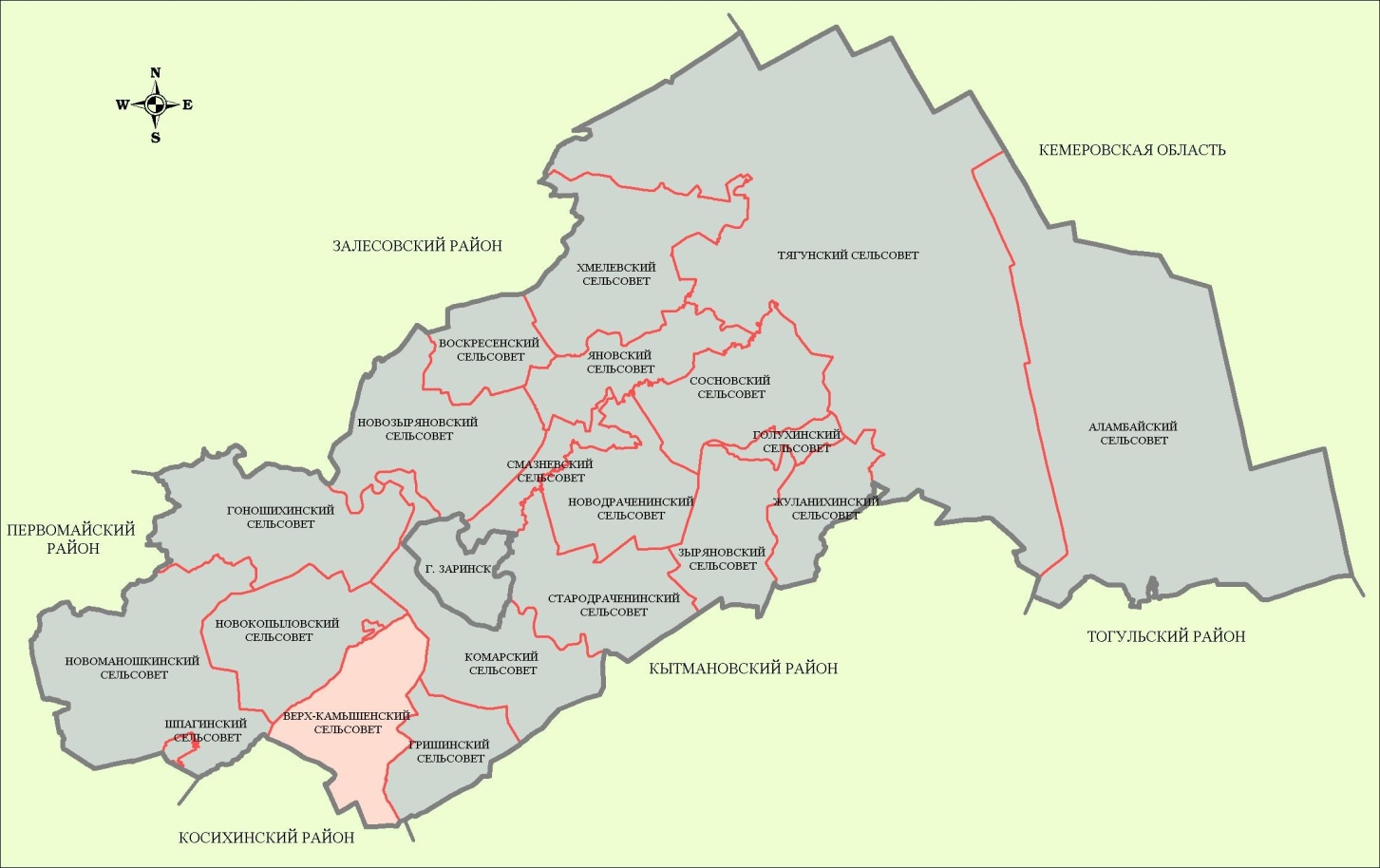 Рис. 2. Местоположение муниципального образованияСело Верх-Камышенка расположено в  от краевого центра г. Барнаула и в  от г. Заринска. Связь с районным центром осуществляется по автомобильной дороге муниципального значения «Подъезд к с. Верх-Камышенка», далее по автомобильной дороге муниципального значения «Заринск-Гришино-Зудилово».Общая площадь МО Верх-Камышенский сельсовет 17,7 тыс. га, что составляет 3,5 % от территории Заринского района.Село Верх-Камышенка образовано в начале 19 века на реке Камышенка. Правовым актом территориального планирования муниципального уровня является генеральный план. Генеральный план муниципального образования Верх-Камышенский сельсовет Заринского района Алтайского края, утвержденный Решением решением Совета депутатов Заринского района Алтайского края от 30.11.2017№ 39., согласно которому установлены и утверждены:- территориальная организация и планировочная структура территории поселения;- функциональное зонирование территории поселения;- границы зон планируемого размещения объектов капитального строительства муниципального уровня.Планировочная организация территории муниципального образования базируется на следующих проектно-аналитических материалах:– на анализе современного функционального использования территории муниципального образования, сложившейся планировочной структуры населенных пунктов с учетом взаимосвязей с сопредельными территориями;– на комплексной оценке территории, ее социально-демографических условий, производственного и транспортного потенциала;– данных о природно-климатических условиях территории, ее ландшафте, рельефе и природных элементах;– ранее утвержденной градостроительной документации.В результате проведенного анализа выявлены основные цели и задачи по планировочной организации территории муниципального образования:– установление функционального зонирования территории населенных пунктов с отображением параметров планируемого развития;– сохранение застройки жилых кварталов с учетом сноса ветхого фонда и строительства современных индивидуальных жилых домов, освоение новых территорий для застройки;– развитие общественного центра, нормативное обеспечение объектами общественно-деловой и социальной инфраструктуры;– упорядочение и развитие производственных и коммунально-складских территорий, создающих экономическую базу муниципального образования; – совершенствование улично-дорожной сети с учетом перспективных направлений развития территорий; – инженерное обеспечение населенных пунктов с учетом существующих сетей и проектных разработок;– формирование зон отдыха населения с учетом природных особенностей территории;– обеспечение экологической безопасности и защиты территории от чрезвычайных ситуаций, формирование санитарно-защитных и охранных зон.Задачей генерального плана является разработка принципиальной градостроительной концепции и выявление путей её решения, позволяющей реализовать конкретные предложения проекта, которые возможно осуществить в течение расчетного периода. Село Верх-КамышенкаЖилищное строительство планируется развивать на свободных от застройки территориях в границах населенного пункта.Дальнейшее развитие получит общественный центр села  за счет строительства и реконструкции объектов общественно-делового назначения.На расчетный срок под дополнительное размещение жилья запланировано  территории.Под проектируемую общественно-деловую зону предусмотрено  территории.Проектом предлагается развитие рекреационных зон(гл. 2.6.4).Мероприятия по развитию объектов специального назначения отражены в главе 2.10.Поселок ОмутнаяУчитывая прогнозируемую численность населения поселка (несущественное увеличение населения на расчетный срок), генеральным планом намечено незначительное увеличение селитебной территории в пределах существующей границы поселка. Основное развитие населенного пункта планируется за счет дачного строительства. Развитие общественно-деловой и рекреационной зоны не планируется. Объекты торговли предлагается размещать в жилой зоне.Баланс функциональных зон на расчетный срок приведен в Таблице 8.Таблица 8Баланс функциональных зон в границах МО Верх-Камышенский сельсовет На основании Генерального плана муниципального образования Верх-Камышенский сельсовет Заринского района Алтайского края, юридически обоснованно осуществляются последующие этапы градостроительной деятельности на территории поселения:- решением Совета депутатов Верх-Камышенского сельсовета Заринскогого районного от 05.06.2017 г. № 349 утверждены правила землепользования и застройки муниципального образования Верх-Камышенскийй сельсовет Заринского района Алтайского края. Согласно правил землепользования и застройки поселения установлены градостроительные регламенты;- для осуществления строительства на территории поселения муниципальным образованием подготавливаются и утверждаются градостроительные планы земельных участков.2.2. Динамика численности населения, демография, рынок труда и занятостиАнализ демографической ситуации МО Верх-Камышенский сельсовет и перспективы её изменения проводились на основе исходных данных, предоставленных специалистами Администрации сельсовета и статистических данных (табл. 9-11).На начало . численность постоянно проживающего населения муниципального образования составила 731 человек. В трудоспособном возрасте находится 57 % от общей численности населения. Трудоспособное население в основном занято на сельскохозяйственных предприятиях, в бюджетных организациях (образование, медицина, культура), в торговле, работают за пределами муниципального образования. Кроме постоянного населения на территории муниципального образования временно проживают жители, приобретающие вторичное жилье для дачных и рекреационных целей.Таблица 9Демографические показатели по МО Верх-Камышенский сельсовет *по данным муниципального образования (с учетом временно проживающих)Таблица 10Численность постоянного населения** по данным статистикиТаблица 11Распределение трудовых ресурсов по МО Верх-Камышенский сельсоветПрогноз численности населения муниципального образования до 2035 года произведён двумя методами на основе демографических показателей за 2009-2015 гг.1вариант. Статистический методРасчет ведется с применением формулы (ф. 1).,	      (1)		Где, Нр –численность населения на расчетный срок, человек;Нф – фактическая численность населения в исходном году (на начальный год расчёта), человек;П – естественный среднегодовой прирост населения, %;М – среднегодовая разница миграции населения, %;t – расчётный срок, лет.При сохранении существующих показателей темпа естественного прироста населения и миграции в дальнейшем будет происходить снижение численности постоянно проживающего населения в с. Верх-Камышенка до 670 человек и п. Омутная до 20 человек.2 вариант. Метод трудового балансаИсходя из оптимистического варианта развития сельского поселения с учетом социально-экономической базы населенного пункта, проведен расчет численности населения методом трудового баланса.Для расчета данным методом используется формула 2.Hр =    А * 100   ,       (2)         Т-а-в-п+т-БГде, Hр –  численность населения на расчетный срок, человек;А –абсолютная численность градообразующих кадров на перспективу;Т – удельный вес населенияв трудоспособном возрасте,52-60%;а – численность занятых в домашних и личных подсобных хозяйствах в трудоспособном возрасте,12%;в – численность учащихся в трудоспособном возрасте, обучающихся с отрывом от производства,100% учащихся в средних специальных заведениях, ПТУ, и на дневных отделениях вузов (4%);п – численность неработающих инвалидов труда в трудоспособном возрасте,1%;т – численность работающих пенсионеров,30-40% численности старшей возрастной группы (8%);Б – численность обслуживающей группы населения,20%.На расчетный срок предполагается незначительное увеличение численности населения занятых в градообразующих отраслях экономики за счет снижения миграционного оттока населения и создания благоприятных социальных условий проживания населения, развития предприятий малого и среднего бизнеса по производству и переработке сельскохозяйственной продукции и обслуживания населения.Генеральным планом на расчетный срок численность постоянно проживающего населения в с. Верх-Камышенка принята 850 человек, в п. Омутная 45 человек. Основная часть жилой застройки в п. Омутная на момент проекта используется для дачного проживания. Учитывая живописное расположение населенного пункта и близкое расположение от г. Заринска предполагается дальнейшее развитие населенного пункта как дачного поселка. 3.4. Динамика жилой застройки, площадей бюджетных организаций, административно коммерческих зданий, прогнозируемые изменения в сельском хозяйстве и промышленности на весь период разработки программыЖилищный фонд существующее положениеЖилищный фонд муниципального образования составляет 15,76 тыс. кв. м общей площади. Дома в основном одноэтажные одноквартирные деревянные или кирпичные. Жилье находится в частной собственности граждан , 2% жилья находится в ветхом и аварийном состоянии.Жилищный фонд с. Верх-Камышенка частично благоустроен. Основная часть жилищного фонда оборудована газовыми плитами, центральным водоснабжением. Централизованным теплоснабжением обеспечены объекты социальной сферы. В п. Омутная централизованного водоснабжения нет.В настоящее время в муниципальном образовании числится 273 домовладений, средний состав семьи 2,7 человека в с. Верх-Камышенка и 2,0 в п. Омутная (постоянно проживающих).Обеспеченность населения муниципального образования общей площадью жилья составляет 21,5 кв.м/чел.Средняя плотность населения по муниципальному образованию – 4,1 чел/100 га. Норма отвода земельного участка под строительство индивидуального жилья: минимальная 0,05, максимальная .Площадь земель под существующей жилой застройкой в с. Верх-Камышенка составляет , в п. Омутная  (с учетом дачных участков).Таблица 12Сведения о жилищном фонде**** по данным муниципального образованияЖилищный фонд на расчетный срокСело Верх-КамышенкаРасчет объемов нового жилищного строительства на расчетный срок произведен исходя из прогнозируемой численности населения с учетом резервных возможностей территории. На расчетный срок планируется увеличение населения до 850 человек с учетом временно выбывших. Коэффициент семейности на расчетный период принят 2,7. При последующих расчетах проектом принята средняя площадь земельного участка на одно домовладение  (в соответствии с Решением Заринского районного Совета народных депутатов № 20 от 25.10.2006 г.).В санитарно-защитную зону предприятий и объектов специального назначения попадают 20 участков. Жилье на данных участках планируется сохранить до амортизационного износа с последующим выделением жителям новых участков на планируемой территории. Площадь территории под планируемую усадебную застройку, составляет , на указанной территории может разместиться 45 участков. Кроме того, в генеральном плане предусмотрено уплотнение существующей жилой застройки за счет заселения пустующих жилых домов расположенных в существующей жилой зоне.Обеспеченность общей площадью жилищного фонда на расчетный период  принята 25 м²/чел. (с учетом существующей обеспеченности). Общая площадь жилищного фонда на конец расчетного срока составит 21,25 тыс.м² (табл. 16).Поселок ОмутнаяГенеральным планом планируется развитие населенного пункта как дачного поселка. Рекомендуется провести упорядочение сложившейся планировочной структуры поселка. Жилую застройку планируется развивать на свободных территориях в существующих границах населенного пункта. Площадь территории под планируемую дачную застройку, составляет . Данная территория на момент разработки проекта частично используется под садоводство и огородничество.Обеспеченность общей площадью жилищного фонда на расчетный период  принята 20 м²/чел. (с учетом существующей обеспеченности). Общая площадь жилищного фонда на конец расчетного срока составит 9,2 тыс.м² Таблица13.Таблица 13Объемы жилищного строительства  на территории на территории МО Верх-Камышенский сельсоветСоциальная сфера существующее положение:ЗдравоохранениеСистема здравоохранения муниципального образования представлена одним медицинским учреждением – ФАП, расположенным на территории с. Верх-Камышенка. Аптечный пункт расположен в помещении ФАП. Согласно Нормативам градостроительного проектирования Алтайского края установлены радиусы доступности медицинских учреждений. ФАП находится в пешеходной доступности для жителей с. Верх-Камышенка и в транспортной доступности жителей п. Омутная.ОбразованиеВ с. Верх-Камышенка расположена средняя образовательная школа проектной вместимостью 250 мест. Число учащихся в . составило 85 человек (с учетов учеников с. Гришино), количество преподавателей 23.Существующая мощность детского сада 40 мест, заполняемость объекта 50%.Мощность существующей школы и детского дошкольного учреждения в соответствии с приложением 8 Нормативов градостроительного проектирования Алтайского края удовлетворяет потребностям по количеству мест.Согласно Нормативам градостроительного проектирования Алтайского края установлены радиусы доступности учреждений общего образования для сельской местности. Радиус доступности школы покрывает 100 % жилой застройки, радиус доступности детского сада 80%..Культура и спортНа территории муниципального образования имеются объекты культурно-досугового назначения: сельский дом культуры на 200 мест и библиотека на 10 читательских мест.Объектов капитального строительства спортивного направления на территории села нет. В с. Верх-Камышенка расположены стадион и спортивная площадка общего пользования.Торговое и бытовое обслуживаниеСфера торговли, общественного питания и бытового обслуживания населения на территории сельсовета развита недостаточно.Сеть объектов торговли насчитывает 2 магазина и два павильона по продаже продовольственных и непродовольственных товаров (торговая площадь ).Объекты общественного питания общедоступного типа отсутствуют, для учащихся организовано питание в школьной столовой. Объекты бытового обслуживания отсутствуют.К организациям и учреждениям управления, кредитно-финансовым учреждениям и предприятиям связи относятся: администрация Верх-Камышенского сельсовета, почтовое отделение, опорный пункт полиции.К учреждениям и объектам жилищно-коммунального хозяйства относятся кладбища традиционного захоронения.На территории п. Омутная объектов социальной сферы нет.Полный список предприятий и учреждений приведен на схемах современного использования и комплексной оценки территории муниципального образования и населенных пунктов.Объекты социального значения на расчетный срокМощность планируемых объектов социальной сферы рассчитана в соответствии с требованиями Нормативов градостроительного проектирования Алтайского края, исходя из современного состояния сложившейся системы обслуживания населения и решения задачи наиболее полного удовлетворения потребностей жителей в учреждениях различных видов обслуживания.Потребность населения (с учетом прироста населения) в объектах социальной сферы приведена в таблице 14. Расчеты выполнены в целом по муниципальному образованию (895 человек).Таблица 14Потребность населения в основных видах объектов социальной сферыГенеральным планом в области социальной сферы предлагаются следующие мероприятия (территория с. Верх-Камышенка):– капитальный ремонт здания недействующей столовой под объект общественного питания на 20 мест (ул. Центральная);– капитальный ремонт зданий двух недействующих магазинов под объекты торговли и бытовые услуги на 6 рабочих мест (ул. Центральная);– строительство пункта приема вторичного сырья (ул. Центральная, северо-восточная часть села).На территории п. Омутная предлагается строительство торговых павильонов смешанных товаров в границах жилой зоны.Сельское хозяйство и производственная сфера существующее положениеСельскохозяйственным производством на территории муниципального образования занимается СПК «Родина-2». Основным видом хозяйственной деятельности предприятия являются производство зерновых и зерно-бобовых культур, кормовых культур, молока и мяса.Поголовье скота и птицы, содержащегося на личном подворье у населения, следующее: 19 голов лошадей, 450 голов КРС, 323 голов овец и коз, около 350 голов свиней и 300 голов птицы.Объекты производственного назначения связаны в основном с производством и хранением сельскохозяйственной продукции: зерноток, стоянки и гаражи сельскохозяйственной техники, мастерские, склады сельскохозяйственной продукции, животноводческие фермы.Сельскохозяйственные угодья на территории муниципального образования достаточно освоены, дальнейшее развитие сельского хозяйства в значительной степени будет зависеть от уровня интенсивности использования имеющихся угодий, расширения производства и рынка сбыта, строительства предприятий по переработке сельскохозяйственной продукции.Малый бизнес на территории сельсовета развит не достаточно. Основная деятельность предприятий малого бизнеса это торговля.ВыводыАнализируя социально-экономическое положение МО Верх-Камышенский сельсовет можно сделать следующие выводы:– численность населения за последние годы снизилась;– жилищный фонд не достаточно благоустроен;– недостаточно объектов торговли;– нет предприятий оказывающих бытовые услуги;– предприятия малого бизнеса заняты в основном торговой деятельностью.В то же время имеется ряд факторов способствующих развитию территории:– наличие сельскохозяйственных угодий способствует развитию сельскохозяйственного производства и организации предприятий по переработке сельскохозяйственной продукции;–наличие достаточно развитой сети автомобильных дорог, инженерной инфраструктуры и трудовых ресурсов делают территорию привлекательной с точки зрения жилищного строительства, размещения торговых предприятий, производственных площадок.Дальнейшее развитие муниципального образования возможно при наиболее полном использовании потенциала и ресурсов территории с привлечением инвестиционных средств в различные отрасли экономики.Сельское хозяйство и производственная сферана расчетный срокДействующие предприятия производственного и коммунально-складского назначения размещаются в основном в северной и северо-западной части с. Верх-Камышенка. На территории п. Омутная коммунально-складских и производственных объектов нет.Производственные объекты на территории с. Верх-Камышенка имеют III-V классы опасности (санитарная зона 300, 100 и ). В санитарно-защитную зону объектов попадает часть жилой застройки.Состав производственной базы муниципального образования представлен в Таблице 15.Таблица 15Состав производственной базы МО Верх-Камышенский сельсоветПроектом генерального плана предлагаются варианты мероприятий по нейтрализации вредного воздействия вышеперечисленных предприятий на жилую застройку:– не развивать жилую зону в границах СЗЗ;– провести мероприятия по сокращению СЗЗ или перепрофилированию производства для исключения негативного воздействия на жилую застройку.На территории муниципального образования приоритетными направлениями развития производственной сферы являются растениеводство и животноводство.Предлагаются следующие мероприятия по упорядочению и развитию объектов сельскохозяйственного назначения:– развитие объектов сельскохозяйственного назначения на существующих территориях с учетом санитарно-защитных зон;– размещение новых объектов сельскохозяйственного назначения на отведенной территории в восточной части села с учетом класса опасности (V- IV класса опасности).3.5. Модель расчета перспективного спроса коммунальных ресурсовНаряду с прогнозами территориального развития поселения важное значение при разработке программы комплексного развития систем коммунальной инфраструктуры играет оценка потребления товаров и услуг организаций коммунального комплекса. Во-первых, объемы потребления должны быть обеспечены соответствующими производственными мощностями организаций коммунального комплекса. Системы коммунальной инфраструктуры должны обеспечивать снабжение потребителей товарами и услугами в соответствии с требованиями к их качеству, в том числе круглосуточное и бесперебойное снабжение. Во-вторых, прогнозные объемы потребления товаров и услуг должны учитываться при расчете надбавок к тарифам, которые являются одним из основных источников финансирования инвестиционных программ организаций коммунального комплекса. Совокупное потребление коммунальных услуг определяется как сумма потребления услуг по всем категориям потребителей. Оценка совокупного потребления для целей программы комплексного развития проводится по трем основным категориям:население;бюджетные учреждения;прочие предприятия и организации.Объем потребления услуг потребителями категории «население» определяется как произведение планируемой на период численности населения или площади жилищного фонда на удельный объем потребления товаров (услуг) организаций коммунального комплекса: 	где,где, СПi – совокупное потребление i-й коммунальной услуги (теплоснабжения, водоснабжения, водоотведения и очистки сточных вод, электроснабжения, газоснабжения, захоронения ТБО) населением, в соответствующих единицах измерения в год;ОПi – определяющий показатель для i-й коммунальной услуги (численность населения, пользующегося i-й коммунальной услугой, площадь жилищного фонда, подключенного к i-й системе коммунальной инфраструктуры) в соответствующих единицах измерения;УОi – удельный объем потребления i-й коммунальной услуги в год, приведенной к определяющему показателю.Удельные объемы потребления коммунальных услуг определяются на основании оценки фактической реализации коммунальных услуг населению по данным статистических наблюдений за ряд лет (3-5). В случае отсутствия достоверных данных в качестве удельных объемов потребления могут быть приняты утвержденные в установленном порядке нормативы потребления коммунальных услуг, приведенные к году. В этом случае также должно учитываться влияние мероприятий по энергосбережению (установка приборов учета, применение энергоэффективных осветительных приборов, утепление фасадов, автоматизация системы теплоснабжения и др.).При оценке перспективного совокупного потребления услуг организаций коммунального комплекса населением учитывается прогнозируемые значения численности населения и площади жилищного фонда с учетом его ввода и выбытия на рассматриваемый период.Оценка перспективного потребления коммунальных услуг бюджетными учреждениями поселения основывается на зависимости потребления коммунальных услуг между потребителями различных категорий. Расчет осуществляется исходя из отношения объемов потребления коммунальных услуг населением, как основного потребителя и прочими потребителями. Данная зависимость обуславливается тем, что развитие бюджетных учреждений определяется в первую очередь численностью населения. Оценка выполняется по формуле:ОП бюдж.i – объем потребления i-й коммунальной услуги бюджетными учреждениями в соответствующих ед. измерения в год;ОП бюдж. факт I – фактический объем потребления i-й коммунальной услуги бюджетными учреждениями за предыдущий период, в соответствующих ед. измерения в год;ОП нас. факт I – фактический объем потребления i-й коммунальной услуги населением за предыдущий период, в соответствующих ед. измерении в год;СПi – расчетная величина совокупного потребления i-й коммунальной услуги населением на рассматриваемый период.Ст. ТягунРешения генерального плана населенного пункта в социальной сфере предполагают следующие мероприятия:– перепрофилирование и реконструкцию существующих объектов соцкультбыта;– строительство новых объектов в соответствии с нормативной потребностью. Мощность размещаемых объектов рассчитывается в соответствии с требованиями Нормативов градостроительного проектирования Алтайского края и положениями СНиП 2.07.01-89* «Градостроительство. Планировка и застройка городских и сельских поселений». А так жеисходя из современного состояния сложившейся системы обслуживания населения и решения задачи наиболее полного удовлетворения потребностей жителей в учреждениях различных видов обслуживания. 4. целевые показателиспросаразвития системы развития коммунальной инфраструктуры4.1. Показатели спроса на коммунальные ресурсыВ настоящее время деятельность коммунального комплекса муниципального образования характеризуется неравномерным развитием систем коммунальной инфраструктуры поселения, низким качеством предоставления коммунальных услуг, неэффективным использованием природных ресурсов.Причинами возникновения проблем является:- высокий процент изношенности коммунальной инфраструктуры, - высокое содержание железа в воде артезианских скважин;- высокий тариф по оплате за ЖКУ.Следствием износа объектов ЖКХ является качество предоставляемых коммунальных услуг, не соответствующее запросам потребителей. А в связи сналичием потерь в системах водоснабжения и других непроизводительных расходов сохраняется высокий уровень затрат предприятий ЖКХ, что в целом негативно сказывается на финансовых результатах их хозяйственной деятельности.Показатели предоставляемых услугприведены в Таблице 16.Таблица 164.2.ЭлектроснабжениеРасчет электрических нагрузок планируемых объектов муниципального образования (МО) Верх-Камышенский сельсовет Заринского района Алтайского края в границах с. Верх-Камышенка и п. Омутная на расчетный период до 2035 годапроизведен на основании:- технического задания на проектирование;- карты генерального плана с. Верх-Камышенка и п. Омутная в масштабе 1:5000 с нанесением существующих инженерных сетей, действующих и планируемых на расчетный период объектов;- характеристики планируемых объектов;- существующей схемы электроснабжения МО Верх-Камышенский сельсовет; - действующих нормативных документов по проектированию, строительству и эксплуатации электрических сетей;-Нормативов градостроительного проектирования Алтайского края.На расчетный период планируется строительство индивидуальных жилых домов усадебной застройки. Планируемые жилые дома будут оборудованы плитами для приготовления пищи на сжиженном (баллонном) газе и твердом топливе. Таблица 17Расчетное потребление электроэнергии в жилом секторе планируемой застройкиЭлектропотребление в жилом секторе планируемой застройки предполагает оснащение жилых домов современными бытовыми машинами и приборами, наличие нескольких одноименных бытовых приборов, а также расход электроэнергии на личное приусадебное хозяйство (ЛПХ).Количество проживающих в жилом доме составляет от 1 до 3-х человек. Удельное годовое расчетное электропотребление в жилом секторе перспективной застройки составит1460 кВт*час в год на человека. Расчет электрических нагрузок планируемых объектов МО Верх-Камышенский сельсовет выполнен согласно СП 31-110-2003 («Свод правил по проектированию и строительству. Проектирование и монтаж электроустановок жилых и общественных зданий.») и РД 34.20.185-94 («Инструкция по проектированию городских электрических сетей»).Категории планируемых объектов по степени обеспечения надежности электроснабжения приняты в соответствии с ПУЭ (гл.1.2) и СП 31-110-2003 (гл.5, табл.5.1). Электроприемники планируемых объектов относятся ко II и III категориям по надежности электроснабжения.Расчетная потребность в средствах электроснабжения определена исходя из удельных электрических нагрузок планируемых объектов, принятых по табл.6.1, 6.14  СП 31-110-2003 и табл.2.1.1, 2.2.1 РД 34.20.185-94.Расчетная электрическая нагрузка жилых домов усадебного типа, приведенная к шинам 0,4кВ ТП, определена из удельных нагрузок жилых домов с учетом коэффициента участия в максимуме нагрузок К1, равного 0,5 для жилых домов с плитами на сжиженном газе и твердом топливе. Строительство новых объектов производственной сферы на расчетный период генеральным планом не предусматривается. Предполагается развитие производственных и сельскохозяйственных объектов на существующих территориях в счет существующей мощности объектов. Коэффициент мощности для расчета силовых сетей принят по п.6.12 и п.6.30, табл.6.12 СП 31-110-2003.Данные расчета сведены  в таблицы 7 и 8.Для снижения электропотребления и более эффективного использования электроэнергии проектом предлагается при строительстве и эксплуатации планируемых объектов применение энергосберегающих технологий и  использование инновационных разработок в сфере электросбережения:  - использование экономичных электроприборов класса энергоэффективности не ниже А;  - создание энергосберегающего режима в работе механизмов, которые часть времени работают с пониженной нагрузкой (вентиляторы, кондиционеры, насосы) с помощью частотно-регулируемых электроприводов со встроенными функциями оптимизации энергопотребления; - применение инновационных светотехнических технологий (светильники на светодиодах, энергосберегающие лампы, системы «умного освещения»).Таблица 18Расчетные электрические нагрузки МО Верх-Камышенский сельсоветТаблица 19Итоговые данные расчета электрических нагрузок Генеральным планом определены источники электроснабжения для планируемых объектов МО Верх-Камышенский сельсовет на расчетный период до 2035 года. Таблица 20Планируемые источники электроснабжения для объектов перспективной застройкиМО Верх-Камышенский сельсоветЗаключениеДля обеспечения расчетных параметров комплексного территориального развития объектов МО Верх-Камышенский сельсовет, с учетом изменения планировочной структуры с. Верх-Камышенка и п. Омутнаяна  расчетный период до 2035 года, а также для повышения надежности электроснабжения, генеральным планом предусмотрено:Увеличение мощностей действующих трансформаторных подстанций 10/0,4кВ в зоне существующей и перспективной застройки, по необходимости. Так как большинство трансформаторных подстанций с. Верх-Камышенка и п. Омутнаярасполагают резервом мощности для подключения новых потребителей, установка новых трансформаторных подстанций 10/0,4кВ в данных населенных пунктах на расчетный период не требуется.Текущий ремонт и замена технологического оборудования трансформаторных подстанций 10/0,4кВМО Верх-Камышенский сельсовет по мере физического и морального износа электрооборудования.Обеспечение резервным источником питания всех зданий и сооружений существующей застройки, относящихся ко II категории.Ремонт и реконструкция распределительных сетей 10кВ и 0,4кВ по мере их физического износа.При проведении ремонта и реконструкции сетей ВЛ-10кВ и ВЛ-0,4кВ произвести  замену неизолированных проводов на самонесущий изолированный провод СИП и замену деревянных стоек опор на железобетонные. Сечение проводов определить по расчету, исходя из пропускаемой нагрузки и климатических условий. Разработка рабочих проектов внешнего и внутреннего электроснабжения запланированных генпланом объектов.4.3.ТеплоснабжениеОдной из главных задач энергетического комплекса является надежное и полное обеспечение тепловой энергией населения и промышленности, повышение надежности, безотказности, ремонтопригодности и сохраняемости систем теплообеспечения. Нагрузки на теплоснабжение могут быть значительно снижены за счет мер по капитальному ремонту существующих зданий и строительству новых зданий с повышенными требованиями к энергоэффективности.В среднесрочном периоде начнется комплексная газификация Заринского района. Затраты на газификацию приносят существенную экономическую и социальную отдачу. Природный газ втрое дешевле сжиженного. Поквартирное теплоснабжение способствует сдерживанию тарифов для населения.Проектом предусматривается теплоснабжение существующих и  планируемых общественных зданий, жилого сектора индивидуальной застройки от автономных генераторов тепла, работающих на твердом топливе. При газификацииВерх-Камышенского сельсоветапредусматривается перевод на газовое топливо действующих котельных.Теплоснабжение  планируемых объектов производственной сферы будет осуществляться от индивидуальных источников и решатся в каждом конкретном случае (требуется проект).Рекомендуется принимать оборудование, изделия и материалы, сертифицированные на соответствие требованиям безопасности и имеющие разрешение Госгортехнадзора РФ на применение.Расчет нагрузок теплоснабжения на планируемый период для Верх-Камышенского сельсоветапроизведен по укрупненным показателям максимальной тепловой нагрузки на отопление жилых зданий на 1м2 общей площади - q0  Вт/м2. В расчетах для нового строительства учтено повышение теплозащиты ограждений и мероприятия по автоматическому регулированию систем отопления. Расчетная температура наружного воздуха –360 С; расчетная температура отопительного периода – 7,50 С; продолжительность отопительного периода 230 дней.Удельные максимальные (расчетные) и удельные годовые расходы тепла на отопление и вентиляцию принимаем в соответствии с СП 50.13330.2012 «Тепловая защита зданий». Годовые расходы теплоты на теплоснабжение жилых и общественных зданий определяются по среднему тепловому потоку за отопительный период.Годовой тепловой поток на отопление:Q oy = 0,49*Q o max * 24 * no = 0,49*Q o max * 24 * 230 = 2705 Q o maxГодовой тепловой поток на вентиляцию:Q vх = 0,49*Q v max * 10 * no = 0,49*Q v max * 10 * 230 = 1127 Q v maxГодовой тепловой поток на горячее водоснабжение принимается из расчета работы систем горячего водоснабжения 350 дней по 24 часа:Q ny = 350 * 24 * Q nm = 8400 Q nmМаксимальный часовой расход тепла на отопление общественных зданий принят в размере 25% от расхода на отопление жилых зданий.    Максимальный часовой расход на вентиляцию общественных зданий принят в размере 40% от расхода на отопление этих зданий. Село Верх-Камышенка Существующие здания школы, детского сада, ФАП и администрации Верх-Камышенского сельсовета будут снабжаться теплом от действующей котельной на твердом топливе с тепловыми сетями минимальной протяженности.Существующее здание сельского клуба отапливается от встроенной котельной.Жилой фонд усадебного типа и общественные здания отапливаются от индивидуальных котлов  и печей.Таблица 21Расчётная тепловая нагрузка существующих и планируемых потребителей на    расчетный срокЧасовой расход тепла от централизованных источников (существующая котельная, ул. Центральная, 34) с учетом непроизводительных потерь равна 0,65 Гкал/час – уточнить при рабочем проектировании.Годовой расход тепла от централизованных источников тепла – 665,80 Гкал.Годовой расход тепла от индивидуальных источников тепла – 5354,58 Гкал.Поселок ОмутнаяПроектом предусматривается теплоснабжение существующих и планируемых общественных зданий, жилого сектора индивидуальной застройки -  от автономных генераторов тепла, работающих на сжиженном газе или твердом топливе, к 1935 году планируется перевод на природный газ.Годовой расход тепла от индивидуальных источников тепла – 513,24 Гкал.Размещение источников теплоснабжения в жилой застройке должно быть обосновано акустическими расчетами с мероприятиями по достижению нормативных уровней шума и вибрации в соответствии с нормативно-технической документацией.Расчеты прогнозных нагрузок всех видов инженерно-технического обеспечения территории поселения, выполненные по удельным и укрупненным показателям, являются предварительными и подлежат уточнению на последующих стадиях проектирования. Выводы:1. В МО Верх-Камышенский сельсовет предусматривается обследование, реконструкция и модернизация действующих котельных. В системах распределения тепла рекомендуется замена ветхих тепловых сетей, применение подземной прокладки теплопроводов, использования современных теплоизоляционных материалов, использование энергосберегающих технологий.В связи с тем, что планируется газификация поселения, проектом предусматривается перевод на газовое топливо действующих котельных (путем монтажа нового оборудования на базе существующих котельных).2. Теплоснабжение планируемых и существующих общественно-деловых объектов в МО Верх-Камышенский сельсовет планируется от индивидуальных источников, работающих на сжиженном газе или твердом топливе,  а  к 2035 году  - на природном газе.3. Планируемый и существующий жилой сектор индивидуальной застройки в МО Верх-Камышенский сельсовет будет снабжаться теплом от автономных генераторов тепла, работающих на сжиженном газе или твердом топливе. К 2035 году осуществить перевод автономных источников теплоснабжения на природный газ.4. Планируется проведение мероприятий, повышающих энергоэффективность системы энергоснабжения: энергетическое обследование существующих объектов жилищной и бюджетной сферы; капитальный ремонт существующих зданий и строительство новых с повышенными требованиями к теплотехническим характеристикам зданий. 5. Выполнение мероприятий по капитальному ремонту, реконструкции и модернизации зданий АБК, гаражей, производственных помещений, с целью сокращения энергопотребления, внедрение энергоэффективного отопительного оборудования.6. Для зданий, в которых не допускаются перерывы в подаче теплоты (больницы, детские дошкольные учреждения, школы) предусматривать резервирование, обеспечивающее 100 %-ную подачу теплоты тепловыми сетями. Допускается предусматривать местные резервные источники теплоты.Таблица 22Основные технико-экономические показатели по МО Верх-Камышенскийсельсовет4.4.ВодоснабжениеОбщими принципами развития системы водоснабжения и водоотведения в населенных пунктах являются повышение уровня   комфортности проживания населения улучшение качества питьевой воды повышение экологической безопасности автономных систем водоснабжения и канализации экономия энергоснабжения, применение современных эффективных технических решений. Учитывая негативное влияние на здоровье населения потребления недоброкачественной питьевой воды, необходимы значительные вложения финансовых средств на обеспечение населения республики питьевой водой нормативного качества и в достаточном количестве. Задача по обеспечению населения чистой водой входит в число приоритетов долгосрочного социально-экономического развития Алтайского края, ее решение позволяет дать возможность улучшить качество жизни населения, предотвратить чрезвычайные ситуации, связанные с функционированием систем водоснабжения, водоотведения и очистки сточных вод, создать условия для эффективной работы и устойчивого развития организаций и обеспечить рост производства в смежных секторах промышленности.Число жителей МО Верх-Камышенский сельсовет на расчетный срок: с. Верх-Камышенка– 850 чел.п. Омутная – 45 чел.Принимаются в расчет следующие данные:- существующий сохраняемый усадебный фонд с водопользованием из шахтных колодцев поэтапно подключается к системам внутренних вводов водопровода с оборудованием ванными и местными водонагревателями; - новая усадебная застройка, полностью благоустроенная с приготовлением горячей воды в местных водонагревателях.Проект схемы систем водоснабжения и водоотведения сельского поселения выполнен в соответствии с требованиями СП30.13330.2012, СП31.13330.2012, СП 42.13330.2011, СанПиН 2.1.4.1074-01, СанПиН 2.1.4.1175-02, ГОСТ 2761-84*, СанПиН 2.1.4.1110-02 с учетом санитарно-гигиенической надежности получения питьевой воды, экологических и ресурсосберегающих требований.Расчет водоснабжения поселения на планируемый периодХозяйственно - питьевое водоснабжение.Вода используется на хозяйственно-питьевые нужды, индивидуальное животноводство, полив приусадебных участков, производственное водоснабжение.Удельные среднесуточные (за год) нормы водопотребления принимаются в соответствии с СП 31.13330.2012.При расчете общего водопотребления для населенных пунктов, в связи с отсутствием данных и стадией проектирования, согласно примечанию 3, таблицы 1, СП 31.13330.2012 - количество воды на неучтенные расходы принято дополнительно, в процентном отношении от суммарного расхода воды на хозяйственно-питьевые нужды населенных пунктов. В связи с отсутствием данных о площадях по видам благоустройства, учтено примечание 1, таблицы 3 СП 31.13330.2012 - удельное среднесуточное за поливочный сезон потребление воды на поливку в расчете на одного жителя принято 60 л/сут, с учетом климатических условий, мощности источника водоснабжения, степени благоустройства населенных пунктов. Количество поливок принято 1 раз в сутки. Расчетный (средний за год) суточный расход воды на хозяйственно-питьевые нужды определен в соответствии с табл.1 (п.5.1) СП 31.13330.2010. Водопотребление определено по укрупненным показателям и должно уточняться на последующих стадиях проектирования.Расчеты по водопотреблению МО Верх-Камышенский сельсовет на расчетный 2035 год сведены в таблицы 23, 24.Планируется для снабжения водой поселения использовать существующие водозаборы и строительство нового в п. Омутная. Снижение суммарных объемов расходов питьевой воды должно обеспечиваться за счет комплекса водосберегающих мер, включающих в первую очередь своевременную замену труб на водопроводных сетях, учет водопотребления в зданиях и квартирах, введение платы за воду по фактическому потреблению, перевод промышленных и сельскохозяйственных предприятий с питьевого на техническое водоснабжение.Организация вопроса водоснабжения наиболее близко приближена к существующей нормативной законодательной базе только у крупных недропользователей, остальные группы потребителей организуют работу бессистемно и малоэффективно, не имея грамотного инженерного решения (проекта), что зачастую не позволяет получить нужный результат и, конечно же, является фактически неэффективной тратой финансовых средств, в том числе и бюджетных. Поэтому очень важно строительство водозаборных сооружений в сельской местности проводить с утвержденными запасами подземных вод и наличия проектно-сметной документации на строительство водозаборов.Таблица 23ВодопотреблениеГодовое водопотребление на расчетный срок -   (без учета на полив – ).Таблица 24ВодопотреблениеГодовое водопотребление на расчетный срок -   (без учета на полив – ).решения поставленных задач по водоснабжению населения водой надлежащего качества, охраны природных вод от загрязнения сточными водами необходимо выполнение следующих мероприятий:- разработка нормативной базы, обязывающей водопользователей проводить в обязательном порядке систематические режимные наблюдения и исследования по качеству используемых ими вод и загрязнением источников;- внедрение водосберегающих технологий, развитие систем повторного и оборотного водоснабжения;- увеличение пунктов забора проб и лабораторий по анализу хозпитьевой воды и стоков и строгое соблюдение периодичности их проведения.При выполнении рабочего проекта планировки в развитие генерального плана, необходимо, на основании уточненных расчетов инженерных нагрузок и соответствующих технических условий, разработать принципиальные схемы размещения водопроводных сетей и сооружений инженерно-технического обеспечения.4.5. ВодоотведениеПри проектировании систем канализации населенных пунктов расчетное удельное среднесуточное водоотведение жидких коммунальных отходов равно удельному среднесуточному водопотреблению без учета расхода воды на полив.Расход жидких коммунальных отходов МО Верх-Камышенский сельсовет составит: 185,270 м3/сут; 67624,55 м3/год.      В настоящее время уровень загрязненности окружающей среды продуктами жизнедеятельности человека достигает критической отметки. Это приводит к отравлению водяных горизонтов. Как следствие, неочищенные или недостаточно очищенные жидкие коммунальные отходы попадают в открытые водоемы, что обостряет экологическую обстановку и снижает рекреационную привлекательность водоемов.Основная часть жителей при каждом доме имеет стоки туалета, бань, выгребных ям, мусора, плюс практически ежегодное использование сельскохозяйственных удобрений (навоз, куриный помет). Все перечисленные выше жидкие стоки дренируются в грунтовые и поверхностные воды и в естественной обстановке не успевают самоочищаться.Устройство же в выгребной яме, имеющей непроницаемую конструкцию, перепуска или отверстий в стенках или днище с целью отвода коммунальных стоков в грунт является нарушением существующих постановлений органов строительного надзора, здравоохранения и водного хозяйства.Учитывая небольшую численность населения МО Верх-Камышенский сельсовет, территориальное рассредоточение жилых домов, целесообразно сохранение децентрализованной системы водоотведения. Плановые мероприятия для МО Верх-Камышенский сельсоветна расчетный 2035 год по водоотведению: 1. Планируемые и существующие объекты социальной сферы и общественные здания рекомендуется оснастить накопителями жидких коммунальных отходов с применением водонепроницаемых материалов с последующим их вывозом ассенизационными машинами на канализационные очистные сооружения, либо оснащение их блоком локальных очистных сооружений, обеспечивающих 98٪-ную степень очистки. В качестве сборника жидких коммунальных отходов по согласованию с территориальными органами Роспотребнадзора и охраны природы следует проектировать аккумулирующие резервуары. В зависимости от количества отходов и принятого периода накопления емкость резервуара может приниматься до . 2.  В домах усадебной застройки планируется два варианта водоотведения:- использование индивидуальных накопителей жидких коммунальных отходов для жилых и общественных зданий (существующих и планируемых) с последующим вывозом отходов на очистные сооружения. - использование автономных систем канализации, обеспечивающих сбор жидких коммунальных отходов от выпусков дома и других объектов усадьбы, их отведение в местные сооружения очистки в соответствии с требованиями санитарных и природоохранных норм. 3. Производственные жидкие отходы от предприятий сельского поселения, содержащие специфические загрязнения, должны пройти соответствующую очистку на локальных очистных сооружениях. 4.  Ввод в эксплуатацию производственных помещений животноводческих предприятий должен осуществляться одновременно с системой обработки и использования навоза и навозных стоков. Способы и средства удаления отходов из помещений должны обеспечивать своевременное их удаление. Для гидросмывов должна использоваться непитьевая вода. Жидкий навоз и навозные стоки должны подвергаться очистке: механической, искусственной и естественной биологической очистке или физико-химической обработке. Выбор очистки диктуется местными условиями. Твердая фракция жидкого навоза подлежит биотермическому обеззараживанию в буртах с последующей утилизацией на полях, жидкая - в накопителях с дальнейшим использованием на сельхозугодиях. В составе очистных сооружений следует предусматривать гидроизолированные накопители для активного ила и сырого осадка.5.  Проектом предусматривается прокладка самотечных сетей канализации от жилых и общественных зданий до накопителей жидких коммунальных отходов. Сети канализации приняты из раструбных технических полиэтиленовых или чугунных труб на гибких стыковых соединениях. Утилизация жидких коммунальных отходов от объектов социальной сферы, жилых и общественных зданий планируется в водонепроницаемые выгреба с последующим вывозом специализированным транспортом в места приема отходов согласованные с органами Роспотребнадзора. Вывоз отходов осуществляют перевозчики,  имеющие лицензию на данный вид деятельности.Выводы:1. Планируется к 2025 году осуществить реконструкцию и модернизацию существующего узла водозабора в с. Верх-Камышенка. 2. Построить в пос. Омутная узел водозабора (водозаборные скважины, рабочая и резервная, с глубинными насосами, водонапорная башня или подземный контррезервуар). Срок реализации .3. На расчетный срок планируется произвести замену изношенных водопроводных сетей (применить напорные полиэтиленовые трубы) и строительство новых. 4. Планируемые и существующие объекты социальной сферы и общественные здания оснастить накопителями жидких коммунальных отходов с применением водонепроницаемых материалов. Построить сети канализации от объектов социальной сферы и общественных зданий до накопителей жидких коммунальных отходов. Срок реализации .Жидкие коммунальные отходы от объектов социальной сферы, жилых и общественных зданий сельского поселения будут вывозиться в места приема жидких коммунальных отходов, согласованные с органами Роспотребнадзора.5. Проектирование систем водоснабжения и водоотведения производственных и сельскохозяйственных предприятий осуществлять в основном по ведомственным проектам с внедрением передовых безводных или маловодных технологий, с внедрением систем оборотного водоснабжения, использования очищенных поверхностных вод, с нормированием очищенных поверхностных вод в строгом соответствии с международными стандартами. 4.6.ГазоснабжениеРегиональной программой газификации централизованное газоснабжение Заринского района в ближайшие годы не предусмотрено. Газоснабжение сел будет осуществляться привозным сжиженным газом в баллонах. Суточное потребление газа населением муниципального образования на расчетный срок составит 179 кг/сут. (из расчета 0,2 кг/сут. на 1 чел). Для обеспечения потребностей населения газом потребуется в год 65,3 т (без учета дачников).На конец расчетного срока генерального плана возможна газификация района с подключением населенных пунктов к системе газоснабжения. В этом случае необходима разработка схемы газификации с учетом размещения магистральных сетей и объектов газоснабжения.4.8.Измерительно-расчетная система коммунальной инфраструктурыПо состоянию на начало 2019г. Вмуниципальном образовании отсутствует Единая муниципальная база информационных ресурсов (далее ЕМБИР).Учет, расчет и начисление платежей за коммунальные услуги осуществляются по квитанциям ресурсоснабжающей организации. Для осуществления деятельности по учету, расчету и начислению платежей за жилищно-коммунальные услуги в ресурсноснабжающие организации, расчетно-кассовый центр и управляющие организации используют различные программные продукты. Используемые при этом для расчетов базы данных, сформированы организациями с учетом собственных требований и поставленных задач. Это обуславливает содержание баз данных и их наполнение, однако данное условие предполагает возможность различий в информации по одноименным позициям (в частности по площадям жилых и нежилых помещений, численности проживающих) между базами данных ресурсоснабжающих и управляющих организаций. В данных условиях расчеты платы за коммунальные услуги могут быть выполнены некорректно.Съем показаний приборов учета (общедомовые и квартирные) осуществляется вручную, без применения технических средств дистанционного съема показаний.В системе взаимоотношений сторон в сфере производства и потребления жилищно-коммунальных услуг можно выделить следующих участников:жители сельского поселения (потребители коммунальных услуг);организации и предприятия;ресурсоснабжающие организации;расчетно-кассовый центр.В Таблице 25приведены результаты анализа влияния существующей системы расчета, учета и приема платежей за коммунальные услуги на каждую из сторон в сфере производства и потребления коммунальных услуг.Результаты анализа влияния существующей системы расчета, учета и приема платежей за коммунальные услуги на каждую из сторон в сфере производства и потребления коммунальных услугТаблица 25Таким образом, существующая система в большей степени удовлетворяет интересам ресурсоснабжающих организаций за счет интересов потребителей и управляющих организаций. В рассматриваемых условиях приоритетным является получение от потребителей оплаты за коммунальные услуги, в ущерб сбалансированных отношений на взаимовыгодной основе.4.9.Сроки и этапы реализации программыПрограмма действует на срок действия генерального плана 2019-2035 годы:–1 этап с 2019 - 2023;–2 этап с 2024 - 2035.5. Мероприятия по развитию системы коммунальной инфраструктуры, Основные целевые индикаторы реализации мероприятий Программы комплексного развития системы коммунальной инфраструктуры5.1.Общие положенияОсновными факторами, определяющими направления разработки программы комплексного развития системы коммунальной инфраструктуры муниципального образования Верх-Камышенский сельсовет на 2019-2023 гг. и на период до 2035 года, являются:тенденции социально-экономического развития поселения, характеризующиеся развитием рынка жилья, сфер обслуживания и промышленности до 2035 года с учетом комплексного инвестиционного плана; состояние существующей системы коммунальной инфраструктуры;перспективное строительство малоэтажных домов, направленное на улучшение жилищных условий граждан;сохранение оценочных показателей потребления коммунальных услуг на уровне установленных на 2019г. нормативов потребления;Мероприятия разрабатывались исходя из целевых индикаторов, представляющих собой доступные наблюдению и измерению характеристики состояния и развития системы коммунальной инфраструктуры, условий их эксплуатации. Достижение целевых индикаторов в результате реализации программы комплексного развития характеризует будущую модель коммунального комплекса поселения. Комплекс мероприятий по развитию системы коммунальной инфраструктуры, поселения разработан по следующим направлениям:строительство и модернизация оборудования, сетей организаций коммунального комплекса в целях повышения качества товаров (услуг), улучшения экологической ситуации;строительство и модернизация оборудования и сетей в целях подключения новых потребителей в объектах капитального строительства;Разработанные программные мероприятия систематизированы по степени их актуальности в решении вопросов развития системы коммунальной инфраструктуры в поселении и срокам реализации.Сроки реализации мероприятий программы комплексного развития коммунальной инфраструктуры, определены исходя из актуальности и эффективности мероприятий (в целях повышения качества товаров (услуг), улучшения экологической ситуации) и планируемых сроков ввода объектов капитального строительства. Мероприятия, реализуемые для подключения новых потребителей, разработаны исходя из того, что организации коммунального комплекса обеспечиваюттребуемую для подключения мощность, устройство точки подключения и врезку в существующие магистральные трубопроводы, коммунальные сети до границ участка застройки. От границ участка застройки и непосредственно до объектов строительства прокладку необходимых коммуникаций осуществляет Застройщик. Точка подключения находится на границе участка застройки, что отражается в договоре на подключение. Построенные Застройщиком сети эксплуатируются Застройщиком или передаются в муниципальную собственность в установленном порядке по соглашению сторон.Объемы мероприятий определены усредненно. Список мероприятий на конкретном объекте детализируется после разработки проектно-сметной документации (при необходимости после проведения энергетических обследований). Внебюджетными источниками в сферах деятельности организаций коммунального комплекса (электроснабжения, теплоснабжения, водоснабжения, водоотведения и очистки сточных вод, утилизации (захоронения) твердых бытовых отходов) являются средства организаций коммунального комплекса, получаемые от потребителей за счет установления тарифов, надбавок к тарифам (инвестиционной составляющей в тарифе) и тарифов на подключение (платы за подключение). Условием привлечения данных внебюджетных источников является обеспечение доступности оплаты ресурсов потребителями с учетом надбавок к тарифам (инвестиционной составляющей в тарифе) и тарифов на подключение (платы за подключение).9. Внебюджетными источниками в сферах деятельности организаций коммунального комплекса (электроснабжения, теплоснабжения, водоснабжения, водоотведения и очистки сточных вод, утилизации (захоронения) твердых бытовых отходов) являются средства организаций коммунального комплекса, получаемые от потребителей за счет установления тарифов, надбавок к тарифам (инвестиционной составляющей в тарифе) и тарифов на подключение (платы за подключение). Условием привлечения данных внебюджетных источников является обеспечение доступности оплаты ресурсов потребителями с учетом надбавок к тарифам (инвестиционной составляющей в тарифе) и тарифов на подключение (платы за подключение).В случае, когда реализация мероприятия ведет одновременно к достижению целей повышения качества товаров (услуг), улучшения экологической ситуации и подключения новых потребителей (объектов капитального строительства), мероприятие отражается в обоих инвестиционных проектах (подразделах программы). При этом количественные показатели приведены полностью в каждом направлении, стоимостные показатели распределены пропорционально подключаемым нагрузкам.Если мероприятие реализуется в течение нескольких лет, то количественные и стоимостные показатели распределяются по годам по этапам.Собственные средства организаций коммунального комплекса, направленные на реализацию мероприятий по повышению качества товаров (услуг), улучшению экологической ситуации представляют собой величину амортизационных отчислений (кроме сферы теплоснабжения), начисленных на основные средства, существующие и построенные (модернизированные) в рамках соответствующих мероприятий. Средства, полученные организациями коммунального комплекса в результате применения надбавки (инвестиционной составляющей в тарифе), имеют целевой характер и направляются на финансирование инвестиционных программ в части проведения работ по модернизации, строительству и восстановлению коммунальной инфраструктуры, осуществляемых в целях повышения качества товаров (услуг), улучшения экологической ситуации, или на возврат ранее привлеченных средств, направленных на указанные мероприятия.Средства, полученные организациями коммунального комплекса в результате применения платы за подключение, имеют целевой характер и направляются на финансирование инвестиционных программ в части проведения работ по модернизации и новому строительству коммунальной инфраструктуры муниципального образования Верх-Камышенский сельсовет, связанным с подключением объектов капитального строительства, или на возврат ранее привлеченных средств, направленных на указанные мероприятия.5.2. Система электроснабженияОсновными целевыми индикаторами реализации мероприятий программы комплексного развития системы электроснабжения потребителей поселения являются:– Строительство проектируемых сетей ВЛ-10кВ для электроснабжения планируемой КТП-10/0,4кВ в с. Воскресенкаобщей протяженностью .;– реконструкция распределительных сетей 10кВ и 0,4кВ;– Установка одной проектируемой комплектной однотрансформаторной подстанции 10/0,4 кВ мощностью 160 кВА в с. Воскресенка для электроснабжения планируемых объектов перспективной застройки;– Разработка рабочих проектов внешнего и внутреннего электроснабжения запланированных генпланом объектов.5.4.СистемаводоснабженияОсновными целевыми индикаторами реализации мероприятий программы комплексного развития системы водоснабжения потребителей поселения являются:– строительство водопровода в границах с. Воскресенка;–реконструкция существующего водозабора, с установкой новой водонапорной башни, заменой сетей существующего водопровода и строительством резервной скважины.6. Оценка объемов и источников финансирования мероприятий (инвестиционных проектов) по проектированию,  строительству, реконструкции объектов систем коммунальной инфраструктуры необходимых для реализации муниципальной программы муниципального образования Верх-Камышенский сельсовет Заринского района Алтайского края6.1.Общие сведенияОсновными источниками финансирования Программы являются:– средства федерального бюджета;– средства краевого бюджета;– средства местного бюджета;– средства внебюджетных источников организаций, осуществляющих строительство объектов социальной инфраструктуры.При разработке стратегии ресурсного обеспечения Программы учитывалась реальная ситуация в финансово-бюджетной сфере муниципального образования, высокая социальная и политическая значимость проблемы. Источниками финансирования Программы являются внебюджетные средства организаций, осуществляющих строительство объектов коммунальной инфраструктуры.Доля финансирования из средств местного бюджета составляет 30% от общего объема средств.Общий объем средств, направляемых на реализацию Программы, составляет 1 326 000тыс. рублей.В целях развития систем коммунальной сферы муниципального образования необходимо провести мероприятия по строительству, реконструкции, капитальному ремонту объектов социальной сферы, расположенных на территории муниципального образования Верх-Камышенский сельсовет. Оценка объемов и источников финансирования мероприятий (инвестиционных проектов) по проектированию, строительству, реконструкции объектов систем коммунальной инфраструктуры необходимых для реализации муниципальной программы муниципального образования Верх-Камышенский сельсовет Заринского района Алтайского краяпредставлена в Таблице26. Оценка объемов и источников финансирования мероприятий по проектированию, строительству, реконструкции объектов систем коммунальной инфраструктуры муниципального образования Верх-Камышенский сельсовет включает укрупненную оценку необходимых инвестиций с разбивкой по видам объектов, источникам финансирования, включая средства бюджетов всех уровней и внебюджетные средства.6.2. Оценка объемов и источников финансирования мероприятий (инвестиционных проектов) по проектированию,  строительству, реконструкции объектов систем коммунальной инфраструктуры необходимых для реализации муниципальной программы муниципального образования Верх-Камышенский сельсовет Заринского района Алтайского краяТаблица 266.3. Сводные финансовые затраты по направлениям целевой программыТаблица 276.4.Ресурсное обеспечение ПрограммыСостояние и уровень развития коммунальной инфраструктуры, как важнейший элемент функционирования и развития территории, выступают наряду с демографическим прогнозом, прогнозом экономического потенциала поселения. Реализация мероприятий Программы осуществляется на условиях софинансирования за счет следующих источников: 1. средства бюджета Алтайского края за счет регионального фонда софинансирования расходов;2. средства местных бюджетов; Общая потребность финансового обеспечения Программы на 2019-2035 годы составляет 1 326 000 тыс. руб., из них в разрезе источников финансирования Таблица 27.Источниками инвестиционных средств, для реализации Программы по возможности выступают, бюджетные средства МО, средства муниципального района и краевогобюджетов. Пропорции финансирования и его распределение во времени определяют: - инвестиционный потенциал бюджетов различного уровня.Объемы финансирования мероприятий Программы могут быть скорректированы в процессе реализации мероприятий исходя из возможностей бюджетов на очередной финансовый год и фактических7. Оценка эффективности Программы мероприятий (инвестиционных проектов) по проектированию, строительству, реконструкции объектов систем коммунальной инфраструктуры муниципального образования Верх-Камышенский сельсовет Заринского района Алтайского края7.1 Оценка ожидаемых результатов реализации ПрограммыОжидается, что в результате реализации Программы будет достигнут рост показателей обеспеченности населения муниципального образования Верх-Камышенский сельсовет качественными коммунальными услугами, соответствующие требованиям безопасности и безвредности, установленным санитарно-эпидемиологическими правилами, в необходимом и достаточном количестве. Результаты долгосрочной муниципальной целевой программы комплексного развития систем коммунальной инфраструктурымуниципального образования Верх-Камышенский сельсовет Заринского района Алтайского края на 2019 – 2035 г. определяются с помощью целевых индикаторов (таблица 25).Основными результатами реализации мероприятий в сфере ЖКХ являются:- модернизация и обновление коммунальной инфраструктуры поселения; - снижение эксплуатационных затрат предприятий ЖКХ; - улучшение качественных показателей воды;- устранение причин возникновения аварийных ситуаций, угрожающих жизнедеятельности человека;В ходе реализации Программы планируется достигнуть следующих результатов: 1. В области электроснабжения: - снижение уровня потерь электроэнергии на;- снижение удельного веса сетей, нуждающихся в замене. 2. В области теплоснабжения: - снижение уровня фактических потерь в тепловых сетях; - снижение удельного веса сетей, нуждающихся в замене; 3. В области водоснабжения: - снижение уровня потерь воды до 8%; - снижение удельного веса сетей, нуждающихся в замене.4. В области водоотведения: - снижение уровня загрязнения до 15 %;5. В области сбора и транспортировки твердых бытовых отходов:- обеспеченность населения поселения услугой сбора и транспортировки бытовых отходов.6. Улучшение санитарного состояния территорий поселения;7. Улучшение экологического состояния окружающей среды.Достижение данных результатов планируется за счет сокращения уровня износа объектов коммунальной инфраструктуры, повышения надежности их функционирования, сокращения нерационального использования ресурсов в коммунальной сфере, строительства новых объектов коммунальной инфраструктуры. Социальный эффект от реализации Программы состоит в обеспечении бесперебойного в течение суток и года предоставления коммунальных услуг потребителям в необходимом количестве. Экологический эффект реализации Программы состоит в снижении антропогенной нагрузки на окружающую среду. При изменении объемов бюджетного и внебюджетного финансирования мероприятий Программы проводится корректировка целевых индикаторов и их значений в установленном порядке.Результаты долгосрочной муниципальной целевой программы комплексного развития систем коммунальной инфраструктуры муниципального образования Верх-Камышенский сельсовет на 2019 – 2035 г. определяются с помощью целевых индикаторов (Таблица 28).7.2. Целевые индикаторы для проведения мониторинга реализации программы комплексного развития системы коммунальной инфраструктурыТаблица 288. Механизм реализации Программы,контроль за ходом ее выполнения и механизм обновления Программы8.1.Механизм реализации Программы иконтроль за ходом ее выполненияУправление реализацией и контроль выполнения Программы осуществляют – глава администрации Верх-Камышенского сельсовета Заринского района.Основным исполнителям Программы является Администрация муниципального образования Верх-Камышенский сельсовет Заринского района Алтайского края в лице главы администрации.Председатель комитета по делам ЖКХ, строительства и архитектуры Администрации Заринского района несет ответственность за реализацию и конечные результаты программы, рациональное использование выделяемых на ее выполнение финансовых средств, а также:– определяют формы и методы управления реализацией Программы;– координируют действия исполнителей Программы;– ежегодно (до 1 октября) принимает от основного исполнителя предложения по уточнению перечня программных мероприятий на очередной финансовый год и финансовых затрат на их реализацию.Основной исполнитель Программы:- несет ответственность за своевременную и качественную подготовку и реализацию программных мероприятий.По Программе ежегодно проводится оценка эффективности ее реализации.Реализацию Программы и мониторинг осуществляет исполнитель.Передачу при необходимости части функций муниципального заказчика подведомственным учреждениям (организациям), которым муниципальный заказчик может передавать выполнение части своих функций;Ежегодную подготовку и уточнение перечня программных мероприятий на очередной финансовый год и плановый период, уточнение затрат на реализацию программных мероприятий;Размещение в средствах массовой информации и на официальном веб-сайте администрации района информации о ходе и результатах реализации Программы.Органы исполнительнойвласти и Совет депутатов МО в рамках своих полномочийосуществляют административный контроль над исполнением программных мероприятий.В качестве экспертов и консультантов для анализа и оценки мероприятий могутбыть привлечены экспертные организации, а также представители федеральных итерриториальных органов исполнительной власти, представители организацийкоммунального комплекса.Организации жилищно-коммунального комплекса района участвуют в разработке программных мероприятий, контролируют исполнение программных мероприятий и отчитываются перед муниципальным заказчиком Программы.Подрядные организации проходят отбор на выполнение работ, оказание услуг, согласно действующему законодательству Российской Федерации, и несут ответственность за качественное и своевременное выполнение.Реализация Программы осуществляется путем разработки инвестиционныхпрограмм обслуживающих предприятий инженерных сетей по мероприятиям,вошедшим в Программу.Инвестиционные программы разрабатываются организациями на каждый видоказываемых ими коммунальных услуг на основании технического задания,разработанного исполнительным органом местного самоуправления муниципального образования Верх-Камышенский сельсовет и утвержденного главой местной администрации Верх-Камышенский сельсовет. Инвестиционные программы утверждаются в соответствии с законодательствомс учетом соответствия мероприятий и сроков инвестиционных программ Программекомплексного развития коммунальной инфраструктуры. При этом уточняютсянеобходимые объемы финансирования, и приводится обоснование по источникамфинансирования: собственные средства; привлеченные средства; средствавнебюджетных источников; прочие источники.Для обеспечения контроля и анализа хода реализации Программы муниципальный заказчик Программы ежегодно согласовывает уточненные показатели, характеризующие результаты реализации Программы, на соответствующий год.Контроль расходования бюджетных средств на реализацию мероприятий Программы осуществляется в соответствии с действующим бюджетным законодательством, Уставом муниципального образования Верх-Камышенский сельсовет Заринского района Алтайского края. Должностные лица органов местного самоуправления несут ответственность за невыполнение мероприятий Программы в соответствии с действующим законодательством.8.2.Мониторинг и корректировка программыМониторинг и корректировка Программы осуществляется на основании следующих нормативных документов:- Федеральный закон от 30 декабря 2004 года № 210-ФЗ «Об основах регулирования тарифов организаций коммунального комплекса»;- Постановление Правительства Российской Федерации от 20 февраля 2007 года № 115 «О принятии нормативных актов по отдельным вопросам регулирования тарифов организаций коммунального комплекса»;- Приказ от 14 апреля 2008 года № 48 Министерства регионального развития Российской Федерации «Об утверждении Методики проведения мониторинга выполнения производственных и инвестиционных программ организаций коммунального комплекса»;- Методика проведения мониторинга выполнения производственных и инвестиционных программ организаций коммунального комплекса.Мониторинг Программы включает следующие этапы:1. периодический сбор информации о результатах проводимых преобразований в коммунальном хозяйстве, а также информации о состоянии и развитии систем коммунальной инфраструктуры;2. верификация данных;3. анализ данных о результатах проводимых преобразований систем коммунальной инфраструктуры.Мониторинг осуществляется посредством сбора, обработки и анализа информации. Сбор исходной информации производится по показателям, характеризующим выполнение программы, а также состоянию систем коммунальной инфраструктуры. Разработка и последующая корректировка Программы комплексного развития коммунальной инфраструктуры базируется на необходимости достижения целевых уровней муниципальных стандартов качества предоставления коммунальных услуг при соблюдении ограничений по платежной способности потребителей, то есть при обеспечении не только технической, но и экономической доступности коммунальных услуг.Целью мониторинга Программы комплексного развития систем коммунальной инфраструктурымуниципального образования Верх-Камышенский сельсовет являются регулярный контроль ситуации в сфере коммунального хозяйства, а также анализ выполнения мероприятий по модернизации и развитию коммунального комплекса, предусмотренных Программой.Мониторинг Программы комплексного развития систем коммунальной инфраструктуры муниципального образования Верх-Камышенский сельсовет включает следующие этапы:1. Периодический сбор информации о результатах выполнения мероприятийПрограммы, а также информации о состоянии и развитии систем коммунальнойинфраструктуры. 2. Анализ данных о результатах проводимых преобразований систем коммунальной инфраструктуры.Мониторинг Программы комплексного развития систем коммунальной инфраструктуры муниципального образования Верх-Камышенский сельсовет предусматривает сопоставление и сравнение значений показателей во временном аспекте.Анализ проводится путем сопоставления показателя за отчетный период с аналогичным показателем за предыдущий (базовый) период. По ежегодным результатам мониторинга осуществляется своевременная корректировка Программы. Решение о корректировке Программы принимается представительным органом муниципального образования по итогам ежегодного рассмотрения отчета о ходе реализации Программы или по представлению главы муниципального образования.В случае несоответствия рассчитанных тарифов на коммунальные услугиодному или более критериям доступности осуществляется корректировка программыодним или несколькими из указанных способов:- изменение порядка реализации проектов долгосрочной инвестиционнойпрограммы с целью снижения совокупных затрат на ее реализацию;- изменение источников финансирования долгосрочной инвестиционнойпрограммы за счет увеличения доли бюджетных источников;- изменение состава долгосрочной инвестиционной программы.Программа не считается обоснованной, если ее параметры не соответствуют критериям доступности.8.3.Механизм обновления ПрограммыОбновление Программы производится:– при выявлении новых, необходимых к реализации мероприятий,– при появлении новых инвестиционных проектов, особо значимых для территории;– при наступлении событий, выявляющих новые приоритеты в развитии поселения, а также вызывающих потерю своей значимости отдельных мероприятий.Внесение изменений в Программу производится по итогам годового отчета о реализации программы, проведенного общественного обсуждения, по предложению членов Совета депутатов поселения, иных заинтересованных лиц. Программные мероприятия могут также быть скорректированы в зависимости от изменения ситуации на основании обоснованного предложения исполнителя. По перечисленным выше основаниям Программа может быть дополнена новыми мероприятиями с обоснованием объемов и источников финансирования9. Анализ рисков реализации Программы и описание мер управления рисками реализации Программы9.1. Риски реализации программыК рискам реализации программы, которыми может управлять ответственный исполнитель, следует отнести следующие:- институционально-правовой риск, связанный с отсутствием законодательного регулирования, что может привести к невыполнению программы в полном объеме;- операционные риски, связанные с ошибками управления реализацией программы, в том числе отдельных ее исполнителей, что может привести к нецелевому и/или неэффективному использованию бюджетных средств, невыполнению ряда мероприятий программы или задержке их выполнения;- риск финансового обеспечения, который связан с финансированием программы в неполном объеме. Данный риск возникает по причине значительной продолжительности действия программы, а также высокой зависимости ее успешной реализации от привлечения внебюджетных источников.Эффективности реализации программы также угрожают риски, которые связаны с изменениями внешней среды и которыми невозможно управлять в рамках реализации программы:- риск ухудшения состояния экономики, что может привести к снижению бюджетных доходов, ухудшению динамики основных макроэкономических показателей;- риск возникновения обстоятельств непреодолимой силы, в том числе природных и техногенных катастроф и катаклизмов.Меры управления рисками реализации программы основываются на следующих обстоятельствах:- наибольшее отрицательное влияние из вышеперечисленных рисков на реализацию программы может оказать реализация институционально-правового и риска ухудшения состояния экономики, которыесодержат угрозу срыва реализации программы. Поскольку в рамках реализации программы отсутствуют рычаги управления риском ухудшения состояния экономики, наибольшее внимание будет уделяться управлению институционально-правовым риском;- управление рисками реализации программы, которыми могут управлять ответственный исполнитель и соисполнители программы, должно соответствовать задачам и полномочиям органов местного самоуправления, задействованных в реализации программы.Для минимизации риска предусмотрены разные уровниреализации задач. При уменьшении финансирования будут измененыколичественные показатели: уменьшение количества участников мероприятий, илирасходов на проведение мероприятий.Организационные и управленческие риски возможны в связи с долгосрочнымпланированием.Устранение рисков возможно за счет оперативного мониторингареализации Программы и корректировки задач.9.2.Методика оценки эффективности муниципальной программы1.Комплексная оценка эффективности реализации муниципальной программы проводится на основе оценок по трем критериям:- степени достижения целей и решения задач муниципальной программы;- соответствия запланированному уровню затрат и эффективности использования средств муниципального бюджета муниципальной программы;- степени реализации мероприятий муниципальной программы.1.1. Оценка степени достижения целей и решения задач муниципальной программы производится путем сопоставления фактически достигнутых значений индикаторов муниципальной программы и их плановых значений по формуле:mCel = (1/m) * (Si),i=1где:Cel – оценка степени достижения цели, решения задачи муниципальной программы;Si – оценка значения i-го индикатора (показателя) выполнения муниципальной программы, отражающего степень достижения цели, решения соответствующей задачи;m – число показателей, характеризующих степень достижения цели, решения задачи муниципальной программы; – сумма значений.Оценка значения i-го индикатора (показателя) муниципальной программы производится по формуле:Si = (Fi/Pi)*100%,где:Fi – фактическое значение i-го индикатора (показателя) муниципальной программы;Pi– плановое значение i-го индикатора (показателя) муниципальной программы (для индикаторов (показателей), желаемой тенденцией развития которых является рост значений) или: Si = (Pi / Fi) *100% (для индикаторов (показателей), желаемой тенденцией развития которых является снижение значений).В случае превышения 100% выполнения расчетного значения показателя значение показателя принимается равным 100%.1.2. Оценка степени соответствия запланированному уровню затрат и эффективности использования средств муниципального бюджета муниципальной программы определяется путем сопоставления фактических и плановых объемов финансирования муниципальной программы по формуле:Fin = K/ L*100%,где:Fin – уровень финансирования реализации мероприятий муниципальной программы;K – фактический объем финансовых ресурсов, направленный на реализацию мероприятий муниципальной программы;L – плановый объем финансовых ресурсов, предусмотренных на реализацию муниципальной программы на соответствующий отчетный период.1.3. Оценка степени реализации мероприятий (достижения ожидаемых непосредственных результатов их реализации) муниципальной программы производится по следующей формуле:nMer  =  (1/n) *  (Rj*100%),j=1где:Mer – оценка степени реализации мероприятий муниципальной программы;Rj – показатель достижения ожидаемого непосредственного результата j-го мероприятия муниципальной программы, определяемый в случае достижения непосредственного результата в отчетном периоде как «1», в случае не достижения непосредственного результата - как «0»;n – количество мероприятий, включенных в муниципальную программу; – сумма значений.1.4. Комплексная оценка эффективности реализации муниципальной программы (далее – «комплексная оценка») производится по следующей формуле:O = (Cel + Fin + Mer)/3,где: O – комплексная оценка.2. Реализация муниципальной программы может характеризоваться:- высоким уровнем эффективности;- средним уровнем эффективности;- низким уровнем эффективности.3. Муниципальная программа считается реализуемой с высоким уровнем эффективности, если комплексная оценка составляет 80 % и более.Муниципальная программа считается реализуемой со средним уровнем эффективности, если комплексная оценка находится в интервале от 40 % до 80 %.Если реализация муниципальной программы не отвечает приведенным выше диапазонам значений, уровень эффективности её реализации признается низким.НаименованиеПрограммы:Программа Комплексного развития систем коммунальной  инфраструктуры муниципального образования Верх-Камышенский сельсовет Заринского района (далее – МО) на 2019 – 2035 годы (далее –«Программа»)Программа Комплексного развития систем коммунальной  инфраструктуры муниципального образования Верх-Камышенский сельсовет Заринского района (далее – МО) на 2019 – 2035 годы (далее –«Программа»)Программа Комплексного развития систем коммунальной  инфраструктуры муниципального образования Верх-Камышенский сельсовет Заринского района (далее – МО) на 2019 – 2035 годы (далее –«Программа»)Программа Комплексного развития систем коммунальной  инфраструктуры муниципального образования Верх-Камышенский сельсовет Заринского района (далее – МО) на 2019 – 2035 годы (далее –«Программа»)Программа Комплексного развития систем коммунальной  инфраструктуры муниципального образования Верх-Камышенский сельсовет Заринского района (далее – МО) на 2019 – 2035 годы (далее –«Программа»)Программа Комплексного развития систем коммунальной  инфраструктуры муниципального образования Верх-Камышенский сельсовет Заринского района (далее – МО) на 2019 – 2035 годы (далее –«Программа»)Программа Комплексного развития систем коммунальной  инфраструктуры муниципального образования Верх-Камышенский сельсовет Заринского района (далее – МО) на 2019 – 2035 годы (далее –«Программа»)Программа Комплексного развития систем коммунальной  инфраструктуры муниципального образования Верх-Камышенский сельсовет Заринского района (далее – МО) на 2019 – 2035 годы (далее –«Программа»)Основание для разработки Программы:– Градостроительный кодекс Российской Федерацииот 29.12.2004 года;– Федеральный закон от 30.12. 2012 № 289-ФЗ « О внесении изменений в Градостроительный кодекс Российской Федерации и отдельные законодательные акты Российской Федерации»;– Федеральный закон от 06.10.2003 № 131-ФЗ «Об общих принципах организации местного самоуправления в Российской Федерации»;– Федеральный закон от 30.12.2004 № 210-ФЗ «Об основах регулирования тарифов организаций коммунального комплекса»;– Федеральный закон от 23.11.2009 № 261-ФЗ «Об энергосбережении и о повышении энергетической эффективности и о внесении изменений в отдельные законодательные акты Российской Федерации»;– Федеральный закон от 26.03.2003 №35-ФЗ «Об электроэнергетике»;– Концепция Федеральной целевой программы «Комплексная программа модернизации и реформирования жилищно-коммунального хозяйства на 2010-2023 годы», утвержденная распоряжением Правительства РФ от 02.02.2010 №102-p;–Постановление Правительства РФ от 14.06.2013 №502 «Об утверждении требований к программам комплексного развития систем коммунальной инфраструктуры поселений, городских округов»;–Приказ Министерства Регионального развития  Российской Федерации от 06.05.2011 № 204 «О разработке программ комплексного развития систем коммунальной инфраструктуры муниципальных образований»;– Региональные нормативы градостроительного проектирования Алтайского края, утвержденные  постановлением Администрации Алтайского края от 12.08.2015 № 129;– Генеральный план муниципального образования Верх-Камышенский сельсовет Заринского района Алтайского края, утвержденный решением Совета депутатов Заринского района от 30.11.2017 № 41.– Градостроительный кодекс Российской Федерацииот 29.12.2004 года;– Федеральный закон от 30.12. 2012 № 289-ФЗ « О внесении изменений в Градостроительный кодекс Российской Федерации и отдельные законодательные акты Российской Федерации»;– Федеральный закон от 06.10.2003 № 131-ФЗ «Об общих принципах организации местного самоуправления в Российской Федерации»;– Федеральный закон от 30.12.2004 № 210-ФЗ «Об основах регулирования тарифов организаций коммунального комплекса»;– Федеральный закон от 23.11.2009 № 261-ФЗ «Об энергосбережении и о повышении энергетической эффективности и о внесении изменений в отдельные законодательные акты Российской Федерации»;– Федеральный закон от 26.03.2003 №35-ФЗ «Об электроэнергетике»;– Концепция Федеральной целевой программы «Комплексная программа модернизации и реформирования жилищно-коммунального хозяйства на 2010-2023 годы», утвержденная распоряжением Правительства РФ от 02.02.2010 №102-p;–Постановление Правительства РФ от 14.06.2013 №502 «Об утверждении требований к программам комплексного развития систем коммунальной инфраструктуры поселений, городских округов»;–Приказ Министерства Регионального развития  Российской Федерации от 06.05.2011 № 204 «О разработке программ комплексного развития систем коммунальной инфраструктуры муниципальных образований»;– Региональные нормативы градостроительного проектирования Алтайского края, утвержденные  постановлением Администрации Алтайского края от 12.08.2015 № 129;– Генеральный план муниципального образования Верх-Камышенский сельсовет Заринского района Алтайского края, утвержденный решением Совета депутатов Заринского района от 30.11.2017 № 41.– Градостроительный кодекс Российской Федерацииот 29.12.2004 года;– Федеральный закон от 30.12. 2012 № 289-ФЗ « О внесении изменений в Градостроительный кодекс Российской Федерации и отдельные законодательные акты Российской Федерации»;– Федеральный закон от 06.10.2003 № 131-ФЗ «Об общих принципах организации местного самоуправления в Российской Федерации»;– Федеральный закон от 30.12.2004 № 210-ФЗ «Об основах регулирования тарифов организаций коммунального комплекса»;– Федеральный закон от 23.11.2009 № 261-ФЗ «Об энергосбережении и о повышении энергетической эффективности и о внесении изменений в отдельные законодательные акты Российской Федерации»;– Федеральный закон от 26.03.2003 №35-ФЗ «Об электроэнергетике»;– Концепция Федеральной целевой программы «Комплексная программа модернизации и реформирования жилищно-коммунального хозяйства на 2010-2023 годы», утвержденная распоряжением Правительства РФ от 02.02.2010 №102-p;–Постановление Правительства РФ от 14.06.2013 №502 «Об утверждении требований к программам комплексного развития систем коммунальной инфраструктуры поселений, городских округов»;–Приказ Министерства Регионального развития  Российской Федерации от 06.05.2011 № 204 «О разработке программ комплексного развития систем коммунальной инфраструктуры муниципальных образований»;– Региональные нормативы градостроительного проектирования Алтайского края, утвержденные  постановлением Администрации Алтайского края от 12.08.2015 № 129;– Генеральный план муниципального образования Верх-Камышенский сельсовет Заринского района Алтайского края, утвержденный решением Совета депутатов Заринского района от 30.11.2017 № 41.– Градостроительный кодекс Российской Федерацииот 29.12.2004 года;– Федеральный закон от 30.12. 2012 № 289-ФЗ « О внесении изменений в Градостроительный кодекс Российской Федерации и отдельные законодательные акты Российской Федерации»;– Федеральный закон от 06.10.2003 № 131-ФЗ «Об общих принципах организации местного самоуправления в Российской Федерации»;– Федеральный закон от 30.12.2004 № 210-ФЗ «Об основах регулирования тарифов организаций коммунального комплекса»;– Федеральный закон от 23.11.2009 № 261-ФЗ «Об энергосбережении и о повышении энергетической эффективности и о внесении изменений в отдельные законодательные акты Российской Федерации»;– Федеральный закон от 26.03.2003 №35-ФЗ «Об электроэнергетике»;– Концепция Федеральной целевой программы «Комплексная программа модернизации и реформирования жилищно-коммунального хозяйства на 2010-2023 годы», утвержденная распоряжением Правительства РФ от 02.02.2010 №102-p;–Постановление Правительства РФ от 14.06.2013 №502 «Об утверждении требований к программам комплексного развития систем коммунальной инфраструктуры поселений, городских округов»;–Приказ Министерства Регионального развития  Российской Федерации от 06.05.2011 № 204 «О разработке программ комплексного развития систем коммунальной инфраструктуры муниципальных образований»;– Региональные нормативы градостроительного проектирования Алтайского края, утвержденные  постановлением Администрации Алтайского края от 12.08.2015 № 129;– Генеральный план муниципального образования Верх-Камышенский сельсовет Заринского района Алтайского края, утвержденный решением Совета депутатов Заринского района от 30.11.2017 № 41.– Градостроительный кодекс Российской Федерацииот 29.12.2004 года;– Федеральный закон от 30.12. 2012 № 289-ФЗ « О внесении изменений в Градостроительный кодекс Российской Федерации и отдельные законодательные акты Российской Федерации»;– Федеральный закон от 06.10.2003 № 131-ФЗ «Об общих принципах организации местного самоуправления в Российской Федерации»;– Федеральный закон от 30.12.2004 № 210-ФЗ «Об основах регулирования тарифов организаций коммунального комплекса»;– Федеральный закон от 23.11.2009 № 261-ФЗ «Об энергосбережении и о повышении энергетической эффективности и о внесении изменений в отдельные законодательные акты Российской Федерации»;– Федеральный закон от 26.03.2003 №35-ФЗ «Об электроэнергетике»;– Концепция Федеральной целевой программы «Комплексная программа модернизации и реформирования жилищно-коммунального хозяйства на 2010-2023 годы», утвержденная распоряжением Правительства РФ от 02.02.2010 №102-p;–Постановление Правительства РФ от 14.06.2013 №502 «Об утверждении требований к программам комплексного развития систем коммунальной инфраструктуры поселений, городских округов»;–Приказ Министерства Регионального развития  Российской Федерации от 06.05.2011 № 204 «О разработке программ комплексного развития систем коммунальной инфраструктуры муниципальных образований»;– Региональные нормативы градостроительного проектирования Алтайского края, утвержденные  постановлением Администрации Алтайского края от 12.08.2015 № 129;– Генеральный план муниципального образования Верх-Камышенский сельсовет Заринского района Алтайского края, утвержденный решением Совета депутатов Заринского района от 30.11.2017 № 41.– Градостроительный кодекс Российской Федерацииот 29.12.2004 года;– Федеральный закон от 30.12. 2012 № 289-ФЗ « О внесении изменений в Градостроительный кодекс Российской Федерации и отдельные законодательные акты Российской Федерации»;– Федеральный закон от 06.10.2003 № 131-ФЗ «Об общих принципах организации местного самоуправления в Российской Федерации»;– Федеральный закон от 30.12.2004 № 210-ФЗ «Об основах регулирования тарифов организаций коммунального комплекса»;– Федеральный закон от 23.11.2009 № 261-ФЗ «Об энергосбережении и о повышении энергетической эффективности и о внесении изменений в отдельные законодательные акты Российской Федерации»;– Федеральный закон от 26.03.2003 №35-ФЗ «Об электроэнергетике»;– Концепция Федеральной целевой программы «Комплексная программа модернизации и реформирования жилищно-коммунального хозяйства на 2010-2023 годы», утвержденная распоряжением Правительства РФ от 02.02.2010 №102-p;–Постановление Правительства РФ от 14.06.2013 №502 «Об утверждении требований к программам комплексного развития систем коммунальной инфраструктуры поселений, городских округов»;–Приказ Министерства Регионального развития  Российской Федерации от 06.05.2011 № 204 «О разработке программ комплексного развития систем коммунальной инфраструктуры муниципальных образований»;– Региональные нормативы градостроительного проектирования Алтайского края, утвержденные  постановлением Администрации Алтайского края от 12.08.2015 № 129;– Генеральный план муниципального образования Верх-Камышенский сельсовет Заринского района Алтайского края, утвержденный решением Совета депутатов Заринского района от 30.11.2017 № 41.– Градостроительный кодекс Российской Федерацииот 29.12.2004 года;– Федеральный закон от 30.12. 2012 № 289-ФЗ « О внесении изменений в Градостроительный кодекс Российской Федерации и отдельные законодательные акты Российской Федерации»;– Федеральный закон от 06.10.2003 № 131-ФЗ «Об общих принципах организации местного самоуправления в Российской Федерации»;– Федеральный закон от 30.12.2004 № 210-ФЗ «Об основах регулирования тарифов организаций коммунального комплекса»;– Федеральный закон от 23.11.2009 № 261-ФЗ «Об энергосбережении и о повышении энергетической эффективности и о внесении изменений в отдельные законодательные акты Российской Федерации»;– Федеральный закон от 26.03.2003 №35-ФЗ «Об электроэнергетике»;– Концепция Федеральной целевой программы «Комплексная программа модернизации и реформирования жилищно-коммунального хозяйства на 2010-2023 годы», утвержденная распоряжением Правительства РФ от 02.02.2010 №102-p;–Постановление Правительства РФ от 14.06.2013 №502 «Об утверждении требований к программам комплексного развития систем коммунальной инфраструктуры поселений, городских округов»;–Приказ Министерства Регионального развития  Российской Федерации от 06.05.2011 № 204 «О разработке программ комплексного развития систем коммунальной инфраструктуры муниципальных образований»;– Региональные нормативы градостроительного проектирования Алтайского края, утвержденные  постановлением Администрации Алтайского края от 12.08.2015 № 129;– Генеральный план муниципального образования Верх-Камышенский сельсовет Заринского района Алтайского края, утвержденный решением Совета депутатов Заринского района от 30.11.2017 № 41.– Градостроительный кодекс Российской Федерацииот 29.12.2004 года;– Федеральный закон от 30.12. 2012 № 289-ФЗ « О внесении изменений в Градостроительный кодекс Российской Федерации и отдельные законодательные акты Российской Федерации»;– Федеральный закон от 06.10.2003 № 131-ФЗ «Об общих принципах организации местного самоуправления в Российской Федерации»;– Федеральный закон от 30.12.2004 № 210-ФЗ «Об основах регулирования тарифов организаций коммунального комплекса»;– Федеральный закон от 23.11.2009 № 261-ФЗ «Об энергосбережении и о повышении энергетической эффективности и о внесении изменений в отдельные законодательные акты Российской Федерации»;– Федеральный закон от 26.03.2003 №35-ФЗ «Об электроэнергетике»;– Концепция Федеральной целевой программы «Комплексная программа модернизации и реформирования жилищно-коммунального хозяйства на 2010-2023 годы», утвержденная распоряжением Правительства РФ от 02.02.2010 №102-p;–Постановление Правительства РФ от 14.06.2013 №502 «Об утверждении требований к программам комплексного развития систем коммунальной инфраструктуры поселений, городских округов»;–Приказ Министерства Регионального развития  Российской Федерации от 06.05.2011 № 204 «О разработке программ комплексного развития систем коммунальной инфраструктуры муниципальных образований»;– Региональные нормативы градостроительного проектирования Алтайского края, утвержденные  постановлением Администрации Алтайского края от 12.08.2015 № 129;– Генеральный план муниципального образования Верх-Камышенский сельсовет Заринского района Алтайского края, утвержденный решением Совета депутатов Заринского района от 30.11.2017 № 41.Заказчик программыАдминистрация муниципального образования Верх-Камышенский сельсовет Заринского района Алтайского краяАдминистрация муниципального образования Верх-Камышенский сельсовет Заринского района Алтайского краяАдминистрация муниципального образования Верх-Камышенский сельсовет Заринского района Алтайского краяАдминистрация муниципального образования Верх-Камышенский сельсовет Заринского района Алтайского краяАдминистрация муниципального образования Верх-Камышенский сельсовет Заринского района Алтайского краяАдминистрация муниципального образования Верх-Камышенский сельсовет Заринского района Алтайского краяАдминистрация муниципального образования Верх-Камышенский сельсовет Заринского района Алтайского краяАдминистрация муниципального образования Верх-Камышенский сельсовет Заринского района Алтайского краяМестонахождение заказчика659131 с. Верх-Камышенка, ул. Центральная 30, Заринского района Алтайского края тел. 8(38595) 35506 e-mail: verhkamyshenka2015.sekretar@yandex.ru659131 с. Верх-Камышенка, ул. Центральная 30, Заринского района Алтайского края тел. 8(38595) 35506 e-mail: verhkamyshenka2015.sekretar@yandex.ru659131 с. Верх-Камышенка, ул. Центральная 30, Заринского района Алтайского края тел. 8(38595) 35506 e-mail: verhkamyshenka2015.sekretar@yandex.ru659131 с. Верх-Камышенка, ул. Центральная 30, Заринского района Алтайского края тел. 8(38595) 35506 e-mail: verhkamyshenka2015.sekretar@yandex.ru659131 с. Верх-Камышенка, ул. Центральная 30, Заринского района Алтайского края тел. 8(38595) 35506 e-mail: verhkamyshenka2015.sekretar@yandex.ru659131 с. Верх-Камышенка, ул. Центральная 30, Заринского района Алтайского края тел. 8(38595) 35506 e-mail: verhkamyshenka2015.sekretar@yandex.ru659131 с. Верх-Камышенка, ул. Центральная 30, Заринского района Алтайского края тел. 8(38595) 35506 e-mail: verhkamyshenka2015.sekretar@yandex.ru659131 с. Верх-Камышенка, ул. Центральная 30, Заринского района Алтайского края тел. 8(38595) 35506 e-mail: verhkamyshenka2015.sekretar@yandex.ruРазработчик программыООО «Компания Земпроект»ООО «Компания Земпроект»ООО «Компания Земпроект»ООО «Компания Земпроект»ООО «Компания Земпроект»ООО «Компания Земпроект»ООО «Компания Земпроект»ООО «Компания Земпроект»Местонахождение разработчикаАлтайский крайг. Барнаул, ул. Лазурная, д. 35Алтайский крайг. Барнаул, ул. Лазурная, д. 35Алтайский крайг. Барнаул, ул. Лазурная, д. 35Алтайский крайг. Барнаул, ул. Лазурная, д. 35Алтайский крайг. Барнаул, ул. Лазурная, д. 35Алтайский крайг. Барнаул, ул. Лазурная, д. 35Алтайский крайг. Барнаул, ул. Лазурная, д. 35Алтайский крайг. Барнаул, ул. Лазурная, д. 35Цели и задачи Программы:Основной целью развития Программы является:–обеспечение развития коммунальных систем и объектов в соответствии с потребностями жилищного и промышленного строительства;– повышение качества производимых для потребителей коммунальных услуг, улучшение экологической ситуации.Задачи Программы:1. Инженерно-техническая оптимизация коммунальных систем;2. Перспективное планирование развития систем;3. Обоснование мероприятий по комплексной реконструкции и модернизации;4. Повышение надежности систем и качества предоставления коммунальных услуг;5. Совершенствование механизмов развития энергосбережения и повышения энергоэффективности коммунальной инфраструктуры муниципального образования;6. Повышение инвестиционной привлекательности коммунальной инфраструктуры муниципального образования;7. Обеспечение сбалансированности интересов субъектов коммунальной инфраструктуры и потребителей.Основной целью развития Программы является:–обеспечение развития коммунальных систем и объектов в соответствии с потребностями жилищного и промышленного строительства;– повышение качества производимых для потребителей коммунальных услуг, улучшение экологической ситуации.Задачи Программы:1. Инженерно-техническая оптимизация коммунальных систем;2. Перспективное планирование развития систем;3. Обоснование мероприятий по комплексной реконструкции и модернизации;4. Повышение надежности систем и качества предоставления коммунальных услуг;5. Совершенствование механизмов развития энергосбережения и повышения энергоэффективности коммунальной инфраструктуры муниципального образования;6. Повышение инвестиционной привлекательности коммунальной инфраструктуры муниципального образования;7. Обеспечение сбалансированности интересов субъектов коммунальной инфраструктуры и потребителей.Основной целью развития Программы является:–обеспечение развития коммунальных систем и объектов в соответствии с потребностями жилищного и промышленного строительства;– повышение качества производимых для потребителей коммунальных услуг, улучшение экологической ситуации.Задачи Программы:1. Инженерно-техническая оптимизация коммунальных систем;2. Перспективное планирование развития систем;3. Обоснование мероприятий по комплексной реконструкции и модернизации;4. Повышение надежности систем и качества предоставления коммунальных услуг;5. Совершенствование механизмов развития энергосбережения и повышения энергоэффективности коммунальной инфраструктуры муниципального образования;6. Повышение инвестиционной привлекательности коммунальной инфраструктуры муниципального образования;7. Обеспечение сбалансированности интересов субъектов коммунальной инфраструктуры и потребителей.Основной целью развития Программы является:–обеспечение развития коммунальных систем и объектов в соответствии с потребностями жилищного и промышленного строительства;– повышение качества производимых для потребителей коммунальных услуг, улучшение экологической ситуации.Задачи Программы:1. Инженерно-техническая оптимизация коммунальных систем;2. Перспективное планирование развития систем;3. Обоснование мероприятий по комплексной реконструкции и модернизации;4. Повышение надежности систем и качества предоставления коммунальных услуг;5. Совершенствование механизмов развития энергосбережения и повышения энергоэффективности коммунальной инфраструктуры муниципального образования;6. Повышение инвестиционной привлекательности коммунальной инфраструктуры муниципального образования;7. Обеспечение сбалансированности интересов субъектов коммунальной инфраструктуры и потребителей.Основной целью развития Программы является:–обеспечение развития коммунальных систем и объектов в соответствии с потребностями жилищного и промышленного строительства;– повышение качества производимых для потребителей коммунальных услуг, улучшение экологической ситуации.Задачи Программы:1. Инженерно-техническая оптимизация коммунальных систем;2. Перспективное планирование развития систем;3. Обоснование мероприятий по комплексной реконструкции и модернизации;4. Повышение надежности систем и качества предоставления коммунальных услуг;5. Совершенствование механизмов развития энергосбережения и повышения энергоэффективности коммунальной инфраструктуры муниципального образования;6. Повышение инвестиционной привлекательности коммунальной инфраструктуры муниципального образования;7. Обеспечение сбалансированности интересов субъектов коммунальной инфраструктуры и потребителей.Основной целью развития Программы является:–обеспечение развития коммунальных систем и объектов в соответствии с потребностями жилищного и промышленного строительства;– повышение качества производимых для потребителей коммунальных услуг, улучшение экологической ситуации.Задачи Программы:1. Инженерно-техническая оптимизация коммунальных систем;2. Перспективное планирование развития систем;3. Обоснование мероприятий по комплексной реконструкции и модернизации;4. Повышение надежности систем и качества предоставления коммунальных услуг;5. Совершенствование механизмов развития энергосбережения и повышения энергоэффективности коммунальной инфраструктуры муниципального образования;6. Повышение инвестиционной привлекательности коммунальной инфраструктуры муниципального образования;7. Обеспечение сбалансированности интересов субъектов коммунальной инфраструктуры и потребителей.Основной целью развития Программы является:–обеспечение развития коммунальных систем и объектов в соответствии с потребностями жилищного и промышленного строительства;– повышение качества производимых для потребителей коммунальных услуг, улучшение экологической ситуации.Задачи Программы:1. Инженерно-техническая оптимизация коммунальных систем;2. Перспективное планирование развития систем;3. Обоснование мероприятий по комплексной реконструкции и модернизации;4. Повышение надежности систем и качества предоставления коммунальных услуг;5. Совершенствование механизмов развития энергосбережения и повышения энергоэффективности коммунальной инфраструктуры муниципального образования;6. Повышение инвестиционной привлекательности коммунальной инфраструктуры муниципального образования;7. Обеспечение сбалансированности интересов субъектов коммунальной инфраструктуры и потребителей.Основной целью развития Программы является:–обеспечение развития коммунальных систем и объектов в соответствии с потребностями жилищного и промышленного строительства;– повышение качества производимых для потребителей коммунальных услуг, улучшение экологической ситуации.Задачи Программы:1. Инженерно-техническая оптимизация коммунальных систем;2. Перспективное планирование развития систем;3. Обоснование мероприятий по комплексной реконструкции и модернизации;4. Повышение надежности систем и качества предоставления коммунальных услуг;5. Совершенствование механизмов развития энергосбережения и повышения энергоэффективности коммунальной инфраструктуры муниципального образования;6. Повышение инвестиционной привлекательности коммунальной инфраструктуры муниципального образования;7. Обеспечение сбалансированности интересов субъектов коммунальной инфраструктуры и потребителей.Важнейшие целевые индикаторы и показатели Программы:Технико-экономические, финансовые и социально-экономические показатели развития систем и объектов коммунальной инфраструктуры, включая показатели безопасности, качество эффективности и эффективности коммунального обслуживания населения и субъектов экономической деятельности.Технико-экономические, финансовые и социально-экономические показатели развития систем и объектов коммунальной инфраструктуры, включая показатели безопасности, качество эффективности и эффективности коммунального обслуживания населения и субъектов экономической деятельности.Технико-экономические, финансовые и социально-экономические показатели развития систем и объектов коммунальной инфраструктуры, включая показатели безопасности, качество эффективности и эффективности коммунального обслуживания населения и субъектов экономической деятельности.Технико-экономические, финансовые и социально-экономические показатели развития систем и объектов коммунальной инфраструктуры, включая показатели безопасности, качество эффективности и эффективности коммунального обслуживания населения и субъектов экономической деятельности.Технико-экономические, финансовые и социально-экономические показатели развития систем и объектов коммунальной инфраструктуры, включая показатели безопасности, качество эффективности и эффективности коммунального обслуживания населения и субъектов экономической деятельности.Технико-экономические, финансовые и социально-экономические показатели развития систем и объектов коммунальной инфраструктуры, включая показатели безопасности, качество эффективности и эффективности коммунального обслуживания населения и субъектов экономической деятельности.Технико-экономические, финансовые и социально-экономические показатели развития систем и объектов коммунальной инфраструктуры, включая показатели безопасности, качество эффективности и эффективности коммунального обслуживания населения и субъектов экономической деятельности.Технико-экономические, финансовые и социально-экономические показатели развития систем и объектов коммунальной инфраструктуры, включая показатели безопасности, качество эффективности и эффективности коммунального обслуживания населения и субъектов экономической деятельности.Укрупненное описание запланированных мероприятий (инвестиционных проектов) по проектированию, строительству, реконструкции объектов социальной инфраструктуры:1. В сфере водоснабжения:– строительство водопровода в границах с. Верх-Камышенка();– строительство водопровода в границах п. Омутная ();– строительствоводозабора в границах п. Омутная (0,4 га).1. В сфере водоснабжения:– строительство водопровода в границах с. Верх-Камышенка();– строительство водопровода в границах п. Омутная ();– строительствоводозабора в границах п. Омутная (0,4 га).1. В сфере водоснабжения:– строительство водопровода в границах с. Верх-Камышенка();– строительство водопровода в границах п. Омутная ();– строительствоводозабора в границах п. Омутная (0,4 га).1. В сфере водоснабжения:– строительство водопровода в границах с. Верх-Камышенка();– строительство водопровода в границах п. Омутная ();– строительствоводозабора в границах п. Омутная (0,4 га).1. В сфере водоснабжения:– строительство водопровода в границах с. Верх-Камышенка();– строительство водопровода в границах п. Омутная ();– строительствоводозабора в границах п. Омутная (0,4 га).1. В сфере водоснабжения:– строительство водопровода в границах с. Верх-Камышенка();– строительство водопровода в границах п. Омутная ();– строительствоводозабора в границах п. Омутная (0,4 га).1. В сфере водоснабжения:– строительство водопровода в границах с. Верх-Камышенка();– строительство водопровода в границах п. Омутная ();– строительствоводозабора в границах п. Омутная (0,4 га).Сроки и этапы реализации Программы:Программа разрабатывается на срок действия генерального плана 2019-2035 годы:– 1 этап до 2023;– 2 этап до2035.Программа разрабатывается на срок действия генерального плана 2019-2035 годы:– 1 этап до 2023;– 2 этап до2035.Программа разрабатывается на срок действия генерального плана 2019-2035 годы:– 1 этап до 2023;– 2 этап до2035.Программа разрабатывается на срок действия генерального плана 2019-2035 годы:– 1 этап до 2023;– 2 этап до2035.Программа разрабатывается на срок действия генерального плана 2019-2035 годы:– 1 этап до 2023;– 2 этап до2035.Программа разрабатывается на срок действия генерального плана 2019-2035 годы:– 1 этап до 2023;– 2 этап до2035.Программа разрабатывается на срок действия генерального плана 2019-2035 годы:– 1 этап до 2023;– 2 этап до2035.Программа разрабатывается на срок действия генерального плана 2019-2035 годы:– 1 этап до 2023;– 2 этап до2035.Исполнители основных мероприятий– Администрация муниципального образования Верх-Камышенский сельсовет Заринского района Алтайского края;–Ответственные бюджетные организации.– Администрация муниципального образования Верх-Камышенский сельсовет Заринского района Алтайского края;–Ответственные бюджетные организации.– Администрация муниципального образования Верх-Камышенский сельсовет Заринского района Алтайского края;–Ответственные бюджетные организации.– Администрация муниципального образования Верх-Камышенский сельсовет Заринского района Алтайского края;–Ответственные бюджетные организации.– Администрация муниципального образования Верх-Камышенский сельсовет Заринского района Алтайского края;–Ответственные бюджетные организации.– Администрация муниципального образования Верх-Камышенский сельсовет Заринского района Алтайского края;–Ответственные бюджетные организации.– Администрация муниципального образования Верх-Камышенский сельсовет Заринского района Алтайского края;–Ответственные бюджетные организации.– Администрация муниципального образования Верх-Камышенский сельсовет Заринского района Алтайского края;–Ответственные бюджетные организации.Объемы и источники финансирования Программы:Общая потребность финансового обеспечения Программы Общая потребность финансового обеспечения Программы Общая потребность финансового обеспечения Программы Общая потребность финансового обеспечения Программы Общая потребность финансового обеспечения Программы Общая потребность финансового обеспечения Программы Общая потребность финансового обеспечения Программы Общая потребность финансового обеспечения Программы Объемы и источники финансирования Программы:ГодФедераль-ныйбюджетКраевойбюджетРайонныйбюджетБюджетПоселениияВнебюд-жетныеисточникиВсегоФинансовых затрат ВсегоФинансовых затрат Объемы и источники финансирования Программы:2019-18 2005 2002 600-26 00026 000Объемы и источники финансирования Программы:2020-490 000140 00070 000-700 000700 000Объемы и источники финансирования Программы:2021-420 000120 00060 000-600 000600 000Объемы и источники финансирования Программы:2022-------Объемы и источники финансирования Программы:2023-------Объемы и источники финансирования Программы:2024-2035-------Объемы и источники финансирования Программы:Всего -928 200265 200132 600-1 326 0001 326 000Объемы и источники финансирования Программы:Объемы средств, выделяемых на реализацию Программы, подлежат ежегодному уточнению.Объемы средств, выделяемых на реализацию Программы, подлежат ежегодному уточнению.Объемы средств, выделяемых на реализацию Программы, подлежат ежегодному уточнению.Объемы средств, выделяемых на реализацию Программы, подлежат ежегодному уточнению.Объемы средств, выделяемых на реализацию Программы, подлежат ежегодному уточнению.Объемы средств, выделяемых на реализацию Программы, подлежат ежегодному уточнению.Объемы средств, выделяемых на реализацию Программы, подлежат ежегодному уточнению.Объемы средств, выделяемых на реализацию Программы, подлежат ежегодному уточнению.Ожидаемые конечные результаты реализации Программы:Результаты программы комплексного развития систем коммунальной инфраструктуры муниципального образования Верх-Камышенского сельского поселения на 2019 - 2035 гг. определяются с помощью целевых индикаторов. Ожидаемыми результатами Программы являются улучшение экологической ситуации в сельском поселении за счѐт: 1. Технологические результаты:– обеспечение устойчивости системы коммунальной инфраструктуры муниципального образования;– внедрение энергосберегающих технологий; – снижение потерь коммунальных ресурсов. 2. Социальные результаты: – повышение надежности и качества предоставления коммунальных услуг; – снижение себестоимости коммунальных услуг. 3. Экономические результаты: – плановое развитие коммунальной инфраструктуры в соответствии с документами территориального планирования развития района; – повышение инвестиционной привлекательности организаций коммунального комплекса.Результаты программы комплексного развития систем коммунальной инфраструктуры муниципального образования Верх-Камышенского сельского поселения на 2019 - 2035 гг. определяются с помощью целевых индикаторов. Ожидаемыми результатами Программы являются улучшение экологической ситуации в сельском поселении за счѐт: 1. Технологические результаты:– обеспечение устойчивости системы коммунальной инфраструктуры муниципального образования;– внедрение энергосберегающих технологий; – снижение потерь коммунальных ресурсов. 2. Социальные результаты: – повышение надежности и качества предоставления коммунальных услуг; – снижение себестоимости коммунальных услуг. 3. Экономические результаты: – плановое развитие коммунальной инфраструктуры в соответствии с документами территориального планирования развития района; – повышение инвестиционной привлекательности организаций коммунального комплекса.Результаты программы комплексного развития систем коммунальной инфраструктуры муниципального образования Верх-Камышенского сельского поселения на 2019 - 2035 гг. определяются с помощью целевых индикаторов. Ожидаемыми результатами Программы являются улучшение экологической ситуации в сельском поселении за счѐт: 1. Технологические результаты:– обеспечение устойчивости системы коммунальной инфраструктуры муниципального образования;– внедрение энергосберегающих технологий; – снижение потерь коммунальных ресурсов. 2. Социальные результаты: – повышение надежности и качества предоставления коммунальных услуг; – снижение себестоимости коммунальных услуг. 3. Экономические результаты: – плановое развитие коммунальной инфраструктуры в соответствии с документами территориального планирования развития района; – повышение инвестиционной привлекательности организаций коммунального комплекса.Результаты программы комплексного развития систем коммунальной инфраструктуры муниципального образования Верх-Камышенского сельского поселения на 2019 - 2035 гг. определяются с помощью целевых индикаторов. Ожидаемыми результатами Программы являются улучшение экологической ситуации в сельском поселении за счѐт: 1. Технологические результаты:– обеспечение устойчивости системы коммунальной инфраструктуры муниципального образования;– внедрение энергосберегающих технологий; – снижение потерь коммунальных ресурсов. 2. Социальные результаты: – повышение надежности и качества предоставления коммунальных услуг; – снижение себестоимости коммунальных услуг. 3. Экономические результаты: – плановое развитие коммунальной инфраструктуры в соответствии с документами территориального планирования развития района; – повышение инвестиционной привлекательности организаций коммунального комплекса.Результаты программы комплексного развития систем коммунальной инфраструктуры муниципального образования Верх-Камышенского сельского поселения на 2019 - 2035 гг. определяются с помощью целевых индикаторов. Ожидаемыми результатами Программы являются улучшение экологической ситуации в сельском поселении за счѐт: 1. Технологические результаты:– обеспечение устойчивости системы коммунальной инфраструктуры муниципального образования;– внедрение энергосберегающих технологий; – снижение потерь коммунальных ресурсов. 2. Социальные результаты: – повышение надежности и качества предоставления коммунальных услуг; – снижение себестоимости коммунальных услуг. 3. Экономические результаты: – плановое развитие коммунальной инфраструктуры в соответствии с документами территориального планирования развития района; – повышение инвестиционной привлекательности организаций коммунального комплекса.Результаты программы комплексного развития систем коммунальной инфраструктуры муниципального образования Верх-Камышенского сельского поселения на 2019 - 2035 гг. определяются с помощью целевых индикаторов. Ожидаемыми результатами Программы являются улучшение экологической ситуации в сельском поселении за счѐт: 1. Технологические результаты:– обеспечение устойчивости системы коммунальной инфраструктуры муниципального образования;– внедрение энергосберегающих технологий; – снижение потерь коммунальных ресурсов. 2. Социальные результаты: – повышение надежности и качества предоставления коммунальных услуг; – снижение себестоимости коммунальных услуг. 3. Экономические результаты: – плановое развитие коммунальной инфраструктуры в соответствии с документами территориального планирования развития района; – повышение инвестиционной привлекательности организаций коммунального комплекса.Результаты программы комплексного развития систем коммунальной инфраструктуры муниципального образования Верх-Камышенского сельского поселения на 2019 - 2035 гг. определяются с помощью целевых индикаторов. Ожидаемыми результатами Программы являются улучшение экологической ситуации в сельском поселении за счѐт: 1. Технологические результаты:– обеспечение устойчивости системы коммунальной инфраструктуры муниципального образования;– внедрение энергосберегающих технологий; – снижение потерь коммунальных ресурсов. 2. Социальные результаты: – повышение надежности и качества предоставления коммунальных услуг; – снижение себестоимости коммунальных услуг. 3. Экономические результаты: – плановое развитие коммунальной инфраструктуры в соответствии с документами территориального планирования развития района; – повышение инвестиционной привлекательности организаций коммунального комплекса.Результаты программы комплексного развития систем коммунальной инфраструктуры муниципального образования Верх-Камышенского сельского поселения на 2019 - 2035 гг. определяются с помощью целевых индикаторов. Ожидаемыми результатами Программы являются улучшение экологической ситуации в сельском поселении за счѐт: 1. Технологические результаты:– обеспечение устойчивости системы коммунальной инфраструктуры муниципального образования;– внедрение энергосберегающих технологий; – снижение потерь коммунальных ресурсов. 2. Социальные результаты: – повышение надежности и качества предоставления коммунальных услуг; – снижение себестоимости коммунальных услуг. 3. Экономические результаты: – плановое развитие коммунальной инфраструктуры в соответствии с документами территориального планирования развития района; – повышение инвестиционной привлекательности организаций коммунального комплекса.Программа систем коммунального развития Алтайского краяПрограмма систем коммунального развития муниципального образования Заринского района Программа систем коммунального развития муниципального образования Верх-Камышенский сельсовет Наименование объектаОсновной показатель объектаОсновной показатель объектаУдельная (либо присоединенная) электрическая нагрузкаУдельная (либо присоединенная) электрическая нагрузкаКатегория обеспечения надежности электро-снабженияРасчетный коэф-фициент мощности соsφНаименование объектаЕдиница измеренияКол-во Единица измеренияКол-воКатегория обеспечения надежности электро-снабженияРасчетный коэф-фициент мощности соsφс. Верх-Камышенкас. Верх-Камышенкас. Верх-Камышенкас. Верх-Камышенкас. Верх-Камышенкас. Верх-Камышенкас. Верх-КамышенкаОбъекты социальной сферыОбъекты социальной сферыОбъекты социальной сферыОбъекты социальной сферыОбъекты социальной сферыОбъекты социальной сферыОбъекты социальной сферыДетский сад1 место40кВт/место0,46II0,97МКОУ «Верх-Камышенская СОШ»1 учащийся250кВт/учащийся0,25II0,95ФАПм2 общей площади200кВт/м2 общей площади0,16II0,9Аптека (встроенная)м2 общей площади10кВт/м2 общей площади0,16II0,9Сельский дом культуры1 место200кВт/место0,14III0,92Администрация Верх-Камышенского сельсовета, почта, опорный пункт полициим2 общей площади500кВт/м2 общей площади0,043III0,9Библиотека на 10 читательских мест м2 общей площади100кВт/м2 общей площади0,043III0,9Магазины продовольственных и непродовольственных товаров  (4 объекта)всего м2 торговой площади150кВт/м2торг. площади0,25III0,8Объекты производственной сферыОбъекты производственной сферыОбъекты производственной сферыОбъекты производственной сферыОбъекты производственной сферыОбъекты производственной сферыОбъекты производственной сферыВодозаборобъект2кВт100III0,8Мехтокобъект1кВт100III0,85Склады сельскохозяйственной продукцииобъект4кВт100III0,85Ферма КРСобъект2кВт200III0,85Объекты жилищной сферыОбъекты жилищной сферыОбъекты жилищной сферыОбъекты жилищной сферыОбъекты жилищной сферыОбъекты жилищной сферыОбъекты жилищной сферыЖилые дома с плитами на сжиженном газе и твердом топливе, 1-2х квартирные квартир263кВт/квартиру6III0,96п. Омутнаяп. Омутнаяп. Омутнаяп. Омутнаяп. Омутнаяп. Омутнаяп. ОмутнаяОбъекты социальной сферы отсутствуютОбъекты социальной сферы отсутствуютОбъекты социальной сферы отсутствуютОбъекты социальной сферы отсутствуютОбъекты социальной сферы отсутствуютОбъекты социальной сферы отсутствуютОбъекты социальной сферы отсутствуютОбъекты производственной сферы отсутствуютОбъекты производственной сферы отсутствуютОбъекты производственной сферы отсутствуютОбъекты производственной сферы отсутствуютОбъекты производственной сферы отсутствуютОбъекты производственной сферы отсутствуютОбъекты производственной сферы отсутствуютОбъекты жилищной сферыОбъекты жилищной сферыОбъекты жилищной сферыОбъекты жилищной сферыОбъекты жилищной сферыОбъекты жилищной сферыОбъекты жилищной сферыЖилые дома с плитами на сжиженном газе и твердом топливе, 1-квартирные квартир23кВт/квартиру6III0,96Наименование ПСХарактеристика оборудования ПСХарактеристика оборудования ПСХарактеристика оборудования ПСХарактеристика оборудования ПСХарактеристика оборудования ПСТекущий резерв мощности для технологического присоединения (на I квартал 2016г.), МВт Год ввода в эксплуата-циюНаименование ПСНапряже-ниена шинах,кВКол-во трансфор-маторов, шт.Мощность трансформаторов, МВАМощность трансформаторов, МВАМощность трансформаторов, МВАТекущий резерв мощности для технологического присоединения (на I квартал 2016г.), МВт Год ввода в эксплуата-циюНаименование ПСНапряже-ниена шинах,кВКол-во трансфор-маторов, шт.1Т2Т3ТТекущий резерв мощности для технологического присоединения (на I квартал 2016г.), МВт Год ввода в эксплуата-цию1ПС-110/10кВ «Камышенская» №4110/1021010---8,23519862ПС-35/10кВ «Заринская» №7035/1026,310---1,5281966№п/пДиспетчерское наименование фидераГод ввода в эксплуа-тациюПротяжен-ность ВЛ по трассе, кмМарка и сечение проводаКоличество опорКоличество опорКоличество опорКоличество опор№п/пДиспетчерское наименование фидераГод ввода в эксплуа-тациюПротяжен-ность ВЛ по трассе, кмМарка и сечение проводаЖелезо-бетонныеДеревян-ные с ж/б пристав-камиДеревян-ные  Всего1с. Верх-КамышенкаЛ-4-1810,32 / 0,3АС-50/8,А-50, А-35, А-25, ПС-25, СИП 3-50, ААШв-3х952211601382п. ОмутнаяЛ-70-156,7 / 0А-50051051№п/пКоличество фидеров ВЛ-0,4кВПротяжен-ность ВЛ, кмМарка и сечение проводаКоличество опорКоличество опорКоличество опорКоличество опор№п/пКоличество фидеров ВЛ-0,4кВПротяжен-ность ВЛ, кмМарка и сечение проводаЖелезо-бетонныеДеревян-ные с ж/б пристав-камиДеревян-ные  Всего1с.Верх-Камышенка1819,18А-50; А-35, А-251430362п.Омутнаянет данныхнет данныхнет данныхнет данныхнет данныхнет данных№п/пДиспетчерский номер и типоисполнение ТПКоличество и мощность трансформаторов,шт. х кВАКласс напряжения,кВНаименование питающей линии от ПС-35/10 кВ «Хмелевская» №77Ведомственная принадлежность ТПНаименование абонентов (потребителей электроэнергии)с. Верх-Камышенкас. Верх-Камышенкас. Верх-Камышенкас. Верх-Камышенкас. Верх-Камышенкас. Верх-Камышенкас. Верх-Камышенка1КТП-4-18-11х25010/0,4Л-4-18 ПАО «МРСК Сибири»Быт, зерноток2КТП-4-18-21х10010/0,4Л-4-18ПАО «МРСК Сибири»Зероноток, МТМ, скважина3КТП-4-18-31х10010/0,4Л-4-18ПАО «МРСК Сибири»Быт4СКТП-4-18-41х25010/0,4Л-4-18ПАО «МРСК Сибири»Ферма КРС5КТП-4-18-51х25010/0,4Л-4-18ПАО «МРСК Сибири»Скважина6КТП-4-18-71х25010/0,4Л-4-18ПАО «МРСК Сибири»Быт7КТП-4-18-81х16010/0,4Л-4-18ПАО «МРСК Сибири»АЗС, МТМ8СКТП-4-18-101х25010/0,4Л-4-18ПАО «МРСК Сибири»Детский сад, школа, клуб, магазины, администрация, почта, быт9КТП-4-18-121х6310/0,4Л-4-18ПАО «МРСК Сибири»Бытп. Омутнаяп. Омутнаяп. Омутнаяп. Омутнаяп. Омутнаяп. Омутнаяп. Омутная10КТП-70-15-161х10010/0,4Л-70-15ПАО «МРСК Сибири»Быт11КТП-70-15-171х10010/0,4Л-70-15ПАО «МРСК Сибири»Быт№ п/пНаименование объектов теплоснабженияМестоположение адрес объектаКоличество котлов и их маркаПроизводительность котла, Гкал/часВид топливаДата ввода в эксплуатациюПримечание№ п/пНаименование объектов теплоснабженияМестоположение адрес объектаКоличество котлов и их маркаПроизводительность котла, Гкал/часВид топливаДата ввода в эксплуатациюПримечание1Котельнаяс. Верх-Камышенка, ул. Центральная, 341-  КВС -0,34,  2-самовар                   1- 0,34 2- неизв.          уголь1-2013, 2-2003Обслуживает школу, детсад., администр., ФАП2Котельнаяс. Верх-Камышенка, ул. Центральная, 38 2-КВР0,16уголь2011Обслуживает здание клуба№п/пНаименованиеМестоположениеВидводопользованияВодоотбор, фактический, тыс. м3/годДебит,м3/часГлубинаскважинПлощадь участка, га% физического износа1234567891Скважина Б-33/69с. Верх-Камышенка (в восточной части, ул. Центральная 1А)3ЭВЦ6-6,5-12530,0196912010012Скважина Б-93/76с. Верх-Камышенка (в восточной части, ул. Партизанская 19А)3ЭВЦ6-16-75100,0197613010023Скважина Б-56/74с. Верх-Камышенка (в восточной части, ул. Молодежная, 1Г)ЭВЦ-6,3-12580,019741261003№ п/пНаименование объектов водоснабженияМестоположениеОбъем, м3Дата ввода в эксплуатацию% физического износа (согласно официальных данных)Примечание1Водонапорная башня (скважина Б-33/69)с. Верх-Камышенка (в восточной части, ул. Центральная 1А)281969100-2Скважина Б-93/76водонапорная башняс. Верх-Камышенка (в восточной части, ул. Партизанская 19А)341976100-3Скважина Б-56/74 водонапорная башняс. Верх-Камышенка (в восточной части, ул. Молодежная, 1Г)421974100-№ п/пНаименованиеПлощадь в границах населенных пунктов, гаПлощадь за границами населенного пункта, га1В границах муниципального образования ()603,717122,81- жилаязона196,2-1- общественно-деловаязона3,3-1- зона инженерной и транспортной инфраструктуры38,917,51- зона рекреационного назначения1,8-1- зона специального назначения1,21,21- зона сельскохозяйственного использования, в том числе:362,311075,11 объектов сельскохозяйственного назначения18,3-1- зоналесного фонда-6029.02с. Верх-Камышенка444,2-2- жилаязона129,9-2- общественно-деловаязона3,3-2- зона инженерной и транспортной инфраструктуры26,0-2- зона рекреационного назначения1,7-2- зонаспециального назначения1,2-2- зона сельскохозяйственного использования,в том числе:282,1-2 объектов сельскохозяйственного назначения 18,3-3п. Омутная159,5-3- жилаязона66,3-3- общественно-деловаязона--3- зона инженерной и транспортной инфраструктуры12,9-3- зона рекреационного назначения0,1-3- зона специального назначения--3- зона сельскохозяйственного использования, в том числе:80,2-ПоказателиЕд. изм.......с. Верх-Камышенкас. Верх-Камышенкас. Верх-Камышенкас. Верх-Камышенкас. Верх-Камышенкас. Верх-Камышенкас. Верх-Камышенкас. Верх-Камышенкас. Верх-КамышенкаЧисленность населения (на начало года) – всегочел.717700697712716726722- в том числе:моложе трудоспособного возрастачел.128125132141143146151- в трудоспособном возрастечел.454435420421417409390- старше трудоспособного возрастачел.135140145150156171181Дошкольники до 6 лет чел.53556062636466Школьники  всегочел.75707279808285Школьников 14-18 летчел.25242523202426п. Омутнаяп. Омутнаяп. Омутнаяп. Омутнаяп. Омутнаяп. Омутнаяп. Омутнаяп. Омутнаяп. ОмутнаяЧисленность населения (на начало года) – всегочел.31334044505866- в том числе:моложе трудоспособного возрастачел.581514161817- в трудоспособном возрастечел.86345914- старше трудоспособного возрастачел.18192226293135Дошкольники до 6 лет чел.35681085Школьники  всегочел.1232110Школьников 14-18 летчел.2211110Расчетный годКоличество человек на начало годаКоличество человек на начало годаКоличество человек на начало годаКоличество человек на начало годаКоличество человек на начало годаКоличество человек на начало годаКоличество человек на начало годаКоличество человек на начало годаКоличество человек на начало годаКоличество человек на начало годаКоличество человек на начало годаКоличество человек на начало годаКоличество человек на начало годаРасчетный год200520062007200820092010201120122013201420152016среднее за периодВсего по сельсовету764765768764752777775775770762727731760№п/пНаименование показателя...1.Трудовые ресурсы, всего 4154184042.Экономически активное население3273243172.1Занятое экономической деятельностью население255239242- работающие в сельских учреждениях здравоохранения, образования, культуры, в органах власти и МВД545142- работающие на районных предприятиях (юр.лицах) промышленности, сельского хозяйства, транспорта, связи172041- работающие на предприятиях за пределами района (в том числе вахтовым методом)989378- занимающиеся предпринимательской деятельностью - ИПБОЮЛ (включая наёмных работников)121111- занятые ведением крестьянского (фермерского) хозяйства (включая наёмных работников)241115- лица, занятые в домашнем хозяйстве производством товаров, услуг для реализации, включая работающих в личном подсобном хозяйстве, если эта работа является основной5053552.2Безработные по определению МОТ7285753.Учащиеся (с 16 лет), обучающиеся очно, заочно в школе51394.Экономически неактивное население838178№ п\пПоказательЕдиницаизмеренияс. Верх-Камышенкап. ОмутнаяИтого по сельсовету1Жилищный фонд/количество домовтыс. м кв./единиц15,76/2631,02/2316,78/2861.1в том числе индивидуальное жилье/количество домовтыс. м кв./единиц10,5/2161,02/2311,52/2391.2многоквартирный жилой фонд/количество домовтыс. м кв./единиц5,26/47-5,26/471.2.1одноэтажные 2-ух квартирные/количество домовтыс. м кв./единиц5,15/46-5,15/462Обеспеченность общей площадью жилищного фондам2/чел21,422,721,5ПоказателиЕдиница измеренияНа 01.01.2016г.На расчетный срок – 2035г.с. Верх-Камышенкас. Верх-Камышенкас. Верх-Камышенкас. Верх-КамышенкаЧисленность домохозяйствЕдиниц250315Жилищный фондтыс.м215,7621,25Обеспеченность общей площадью жилищного фондам2/чел21,425п. Омутнаяп. Омутнаяп. Омутнаяп. ОмутнаяЧисленность домохозяйствЕдиниц2323Жилищный фондтыс.м21,021,12Обеспеченность общей площадью жилищного фондам2/чел22,725,0№ п/пНаименование учрежденияЕдиница измеренияМощностьМощностьМощностьМощностьРазмер земельного участка, га (расчетное)№ п/пНаименование учрежденияЕдиница измеренияФактическаяТребуемая на конец расчетного срокаПринято к строительствуПринято к строительствуРазмер земельного участка, га (расчетное)МО Верх-Камышенский сельсоветМО Верх-Камышенский сельсоветМО Верх-Камышенский сельсоветМО Верх-Камышенский сельсоветМО Верх-Камышенский сельсоветМО Верх-Камышенский сельсоветМО Верх-Камышенский сельсоветМО Верх-Камышенский сельсоветУчреждения образованияУчреждения образованияУчреждения образованияУчреждения образованияУчреждения образованияУчреждения образованияУчреждения образованияУчреждения образования1Детский сад-ясли1 место402727--2Общеобразовательная школа1 место2509999--Учреждения здравоохранения и социального обеспеченияУчреждения здравоохранения и социального обеспеченияУчреждения здравоохранения и социального обеспеченияУчреждения здравоохранения и социального обеспеченияУчреждения здравоохранения и социального обеспеченияУчреждения здравоохранения и социального обеспеченияУчреждения здравоохранения и социального обеспеченияУчреждения здравоохранения и социального обеспечения4ФАПобъект11---6Аптекам² общей площади Встроенный1---Учреждения культуры и искусстваУчреждения культуры и искусстваУчреждения культуры и искусстваУчреждения культуры и искусстваУчреждения культуры и искусстваУчреждения культуры и искусстваУчреждения культуры и искусстваУчреждения культуры и искусства8Библиотекаобъект111--9Сельский дом культурымест в зале/1 посет. место200/--/340-/340--Спортивные и физкультурно-оздоровительные сооруженияСпортивные и физкультурно-оздоровительные сооруженияСпортивные и физкультурно-оздоровительные сооруженияСпортивные и физкультурно-оздоровительные сооруженияСпортивные и физкультурно-оздоровительные сооруженияСпортивные и физкультурно-оздоровительные сооруженияСпортивные и физкультурно-оздоровительные сооруженияСпортивные и физкультурно-оздоровительные сооружения11Плоскостные спортивные сооруженияга1,50,6---Предприятия торговли и общественного питанияПредприятия торговли и общественного питанияПредприятия торговли и общественного питанияПредприятия торговли и общественного питанияПредприятия торговли и общественного питанияПредприятия торговли и общественного питанияПредприятия торговли и общественного питанияПредприятия торговли и общественного питания12Предприятия общественного питания1 пос. место-182020По заданию на проектирование13Магазин продовольственных и непродовольственных товаровм² торг. площади1501803030По заданию на проектированиеУчреждения и предприятия бытового и коммунального обслуживанияУчреждения и предприятия бытового и коммунального обслуживанияУчреждения и предприятия бытового и коммунального обслуживанияУчреждения и предприятия бытового и коммунального обслуживанияУчреждения и предприятия бытового и коммунального обслуживанияУчреждения и предприятия бытового и коммунального обслуживанияУчреждения и предприятия бытового и коммунального обслуживанияУчреждения и предприятия бытового и коммунального обслуживания15Предприятия бытового обслуживаниярабочее место-666По заданию на проектирование18Пункт приема вторичного сырьяобъект-1110,01Административно-деловые и хозяйственные учрежденияАдминистративно-деловые и хозяйственные учрежденияАдминистративно-деловые и хозяйственные учрежденияАдминистративно-деловые и хозяйственные учрежденияАдминистративно-деловые и хозяйственные учрежденияАдминистративно-деловые и хозяйственные учрежденияАдминистративно-деловые и хозяйственные учрежденияАдминистративно-деловые и хозяйственные учреждения19Административно-управленческое учреждениеобъект11---20Отделение связиобъект11---21Опорный пункт полицииобъектВстроенный1---Наименование объектаАдрес, местонахождение объектаМощность объекта, ед. изм.Санитарно- защитнаязона, мСтатус объектаФерма КРСсеверная часть селаболее 100 голов300ДействующийФерма КРСсеверная часть селадо 100 голов100ДействующийСклады сельскохозяйственной продукциисеверо-западная часть села (ул. Молодежная), восточная часть села (ул. Зеленая), юго-восточная окраина села-50ДействующийМеханизированный токвосточная часть села (ул. Центральная)-100ДействующийМТМсеверная часть села, ул. Интернациональная --НедействующийНефтебазавосточная окраина села--НедействующийПоказательЕд. измеренияЗначение показателяОбщая площадь жилого фондас. Воскресенка:тыс.м2в том числе: Муниципальный жилищный фонд-//-Индивидуально-определенные жилые дома-//-ЭлектроснабжениеЭлектроснабжениеЭлектроснабжениеПротяженность сетей наружного освещениякм.Количество населенных пунктов обеспеченных электроснабжениемшт.Количество трансформаторных подстанцийшт.ТеплоснабжениеТеплоснабжениеТеплоснабжениеКоличество котельных на станции Тягуншт.Угольная котельнаяПротяженность тепловых сетеймВодоснабжениеВодоснабжениеВодоснабжениеСкважины шт.из них обслуживают жилищный фонд-//-средняя производительностьм3/сут.Водонапорные башништ.м3/сут.Водопроводы единицПротяженность сетей кмиз них обслуживают жилищный фонд-//-Количество населенных пунктов обеспеченных водоснабжениемшт.Количество подключенных жилых домовшт.ГазификацияГазификацияГазификацияКоличество населенных пунктов обеспеченныхпривозным сжиженным газом в баллонахшт.1Привозной сжиженный газ в баллонахт.Организация сбора и вывоза  ТБООрганизация сбора и вывоза  ТБООрганизация сбора и вывоза  ТБОСуществующая ТБОшт1ЭлектроприемникиУстановленная мощность,Ру, кВтКоэффициент использования нагрузки, КиЧисло часов использованияв год, Ч, часГодовое потребление электроэнергии,W, кВт*часЭлектроприемники жилого домаЭлектроприемники жилого домаЭлектроприемники жилого домаЭлектроприемники жилого домаЭлектроприемники жилого домаОсвещение0,84114601226Электробытовые приборы5,80,7от 30 до 14603025Всего, на жилой дом6,64------4251Электроприемники личного приусадебного хозяйства (ЛПХ)Электроприемники личного приусадебного хозяйства (ЛПХ)Электроприемники личного приусадебного хозяйства (ЛПХ)Электроприемники личного приусадебного хозяйства (ЛПХ)Электроприемники личного приусадебного хозяйства (ЛПХ)Освещение хоз. блока0,1154855Мелкомоторная нагрузка0,413012Нагревательные приборы0,6110060Всего, на ЛПХ1,1------127Итого, на жилой дом, с учетом ЛПХ:Итого, на жилой дом, с учетом ЛПХ:Итого, на жилой дом, с учетом ЛПХ:Итого, на жилой дом, с учетом ЛПХ:4378№ по генплануНаименование объектаКол-во объектовКатегория обеспечения надежности электро-снабженияОсновной показатель объектаОсновной показатель объектаУдельная  электрическая нагрузка Удельная  электрическая нагрузка Расчетный коэффи-циент мощностисоsφРасчетная мощность на шинах 0,4кВ ТП(с учетом К1), кВтРасчетная мощность на шинах 0,4кВ ТП(с учетом К1), кВт№ по генплануНаименование объектаКол-во объектовКатегория обеспечения надежности электро-снабженияЕдиница измеренияКол-воЕдиница измеренияКол-воРасчетный коэффи-циент мощностисоsφНа 1 объектВсего с.Верх-Камышенкас.Верх-Камышенкас.Верх-Камышенкас.Верх-Камышенкас.Верх-Камышенкас.Верх-Камышенкас.Верх-Камышенкас.Верх-Камышенкас.Верх-Камышенкас.Верх-Камышенкас.Верх-Камышенка7Магазин смешанных товаров (капитальный ремонт здания магазина)1IIIм2 торговой площади30кВт/м2торг. площади0,250,87,57,579Предприятие бытового обслуживания (капитальный ремонт здания магазина)1III1 рабочее место6кВт/рабочее место1,50,979,09,079Кафе (капитальный ремонт здания столовой)1III1 место20кВт/место1,040,9820,820,814Пункт приема вторичного сырья1IIIм2 общей площади50кВт/м2 общей площади0,0430,93,03,0---Жилые дома усадебного типа с плитами на сжиженном газе и твердом топливе48IIIквартир1кВт/квартиру60,963,0144,0Итого по планируемым объектам с.Верх-Камышенка:185,0п.Омутнаяп.Омутнаяп.Омутнаяп.Омутнаяп.Омутнаяп.Омутнаяп.Омутнаяп.Омутнаяп.Омутнаяп.Омутнаяп.Омутная3Домики на участках  садоводческих товариществ---IIIкВт30,0------0,96---30,0Итого по планируемым объектам п.Омутная:30,0Итого по планируемым объектам:215,0ПотребителиэлектроэнергииРасчетная нагрузка на перспективную застройку, кВтГодовой расход электроэнергиина перспективную застройку, тыс.кВт.час1Объекты социальной сферы41,0143,72Объекты производственной сферы------3Объекты жилищной сферы144,0210,24Прочее30,018,0Итого по МО Верх-Камышенский сельсовет:215,0371,9№ по порядкуНаименование объектаКатегория обеспечения надежности электро-снабженияРасчетная мощность объекта,кВтИсточник электроснабжения:Источник электроснабжения:№ по порядкуНаименование объектаКатегория обеспечения надежности электро-снабженияРасчетная мощность объекта,кВтосновнойрезервныйс.Верх-Камышенкас.Верх-Камышенкас.Верх-Камышенкас.Верх-Камышенкас.Верх-Камышенкас.Верх-Камышенка1Магазин смешанных товаров III7,5СКТП-4-18-10, 10/0,4кВ, 250кВА---2Предприятие бытового обслуживания III9,0СКТП-4-18-10, 10/0,4кВ, 250кВА---3Кафе III20,8СКТП-4-18-10, 10/0,4кВ, 250кВА---4Пункт приема вторичного сырьяIII3,0КТП-4-18-8, 10/0,4кВ, 160кВА---5Жилые дома усадебного типа, 48 шт.III144,0От ближайших КТП-10/0,4кВ---п.Омутнаяп.Омутнаяп.Омутнаяп.Омутнаяп.Омутнаяп.Омутная6Домики на участках  садоводческих товариществIII30,0КТП-70-15-17, 10/0,4кВ, 100кВА---Наименование потребителяПлощадь застройки, м2Население, тыс.Расход тепла, Гкал/часРасход тепла, Гкал/часРасход тепла, Гкал/часРасход тепла, Гкал/часНаименование потребителяПлощадь застройки, м2Население, тыс.отоплениевентиляцияГорячееводосн.Итого:с. Верх-Камышенкас. Верх-Камышенкас. Верх-Камышенкас. Верх-Камышенкас. Верх-Камышенкас. Верх-Камышенкас. Верх-Камышенка1. Жилая застройка,дома усадебного типа (от индивидуальных источников)212500,8503,188-0,2233,4112. Соцкультбыт-0,8500,7970,3190,0541,170Итого:3,9850,3190,2774,581п. Омутнаяп. Омутнаяп. Омутнаяп. Омутнаяп. Омутнаяп. Омутнаяп. Омутная1. Жилая застройка,дома усадебного типа (от индивидуальных источников)11200,0450,168-0,0070,175№п/пПоказателиЕдиницаизмеренияСовременное состояние  .(расчетный срок)123451Мощность централизованных источников тепла, с учетом потерь в сетиГкал/час-0,65Гкал/год-1508,212Суммарная мощность локальных источников тепла, включая жильеГкал/час-4,00Гкал/год-11865,843Протяжённость проектируемых  т/сетейкм--Наименование водопотребителяНаселение, тыс.человекУдельноехоз. питьевоеводопотреблен. на 1 человекасредне суточное(за год)л/сутСредний суточный расход,м3/сутКоэффиц. суточной неравномерностиРасчетныйсуточныйрасход,м3/сутКоэффиц. часовой неравномерностиРасчетный часовой расход,м3/часРасчетныйсекундныйрасход,л/сек1234567891011с. Верх-Камышенкана расчетный срок – с. Верх-Камышенкана расчетный срок – с. Верх-Камышенкана расчетный срок – с. Верх-Камышенкана расчетный срок – с. Верх-Камышенкана расчетный срок – с. Верх-Камышенкана расчетный срок – с. Верх-Камышенкана расчетный срок – с. Верх-Камышенкана расчетный срок – с. Верх-Камышенкана расчетный срок – с. Верх-Камышенкана расчетный срок – с. Верх-Камышенкана расчетный срок – 1. Застройка зданиями, оборудованными внутренним водопроводом и канализацией с ванными и местными водонагревателями0, 850180,0153,001,2183,601,22,152,5819,745,482. Неучтенные расходы, (15%)--22,95-27,54---2,960,82Итого с неучтенными:175,95-211,1422,706,303. Полив, СП табл. 3, примечание(100 дней в году)0,8506051,00-51,00-----Всего с поливом:226,95262,1422,706,30Наименование водопотребителяНаселение, тыс.человекУдельноехоз. питьевоеводопотреблен. на 1 человекасредне суточное(за год)л/сутСредний суточный расход,м3/сутКоэффиц. суточной неравноме-рностиРасчетныйсуточныйрасход,м3/сутКоэффиц. часовой неравноме-рностиРасчетный часовой расход,м3/часРасчетныйсекундныйрасход,л/сек1234567891011п. Омутная на расчетный срок (без учета дачных участков) – п. Омутная на расчетный срок (без учета дачных участков) – п. Омутная на расчетный срок (без учета дачных участков) – п. Омутная на расчетный срок (без учета дачных участков) – п. Омутная на расчетный срок (без учета дачных участков) – п. Омутная на расчетный срок (без учета дачных участков) – п. Омутная на расчетный срок (без учета дачных участков) – п. Омутная на расчетный срок (без учета дачных участков) – п. Омутная на расчетный срок (без учета дачных участков) – п. Омутная на расчетный срок (без учета дачных участков) – п. Омутная на расчетный срок (без учета дачных участков) – 1. Застройка зданиями, оборудованными внутренним водопроводом и канализацией с ванными и местными водонагревателями0,045180,08,11,29,721,24,55,42,190,612. Неучтенные расходы, (15%)--1,22-1,46---0,330,09Итого с неучтенными:9,32-11,182,520,703. Полив, СП табл. 3, примечание(100 дней в году)0,045602,70-2,70-----Всего с поливом:12,0213,882,520,70№ п/пНаименование участника системыПоложительные стороны существующей системыОтрицательные стороны существующей системыРиски (последствия) сохранения существующей системы1.потребители коммунальных услугВозможность оплачивать счета за коммунальные услуги частями (по каждой отдельной квитанции) по мере появления финансовых возможностей.увеличение времени на  осуществления оплаты квитанции различным ресурсоснабжающим организациям;сложность проведения обобщенного анализа и контроля платежей за коммунальные услуги;необходимость решения спорных вопросов индивидуально без участия управляющих организаций.формирование и укрепление стереотипов «справедливости» оплаты коммунальных услуг по остаточному принципу при наличии финансовых средств;формирование непрогнозируемого «разрыва» между периодом потребления и оплаты коммунальных услуг.Ресурсоснабжающие организации (РСО)возможность контроля над расчетами, приемом и учетом платежей потребителей за коммунальные услуги;прямое влияние на уровень собираемости платежей за коммунальные услуги.Необходимость ведения претензионной работы с большим количеством потребителей (физических лиц).Риски не получения платы за коммунальные услуги, которые не могут быть отключены за неуплату в соответствии с Правилами предоставления коммунальных услуг гражданам (холодное водоснабжение, отопление).Расчетно-кассовый центрНе определеноНе определеноНе определеноСуществующая система расчета, учета и приема платежей за коммунальные услуги .–отсутствие обобщенной достоверной информации о потреблении и оплате коммунальных услуг гражданами, необходимой для принятия решений органами исполнительной власти поселения в части организации и обеспечения социальной поддержки граждан.использование для расчета, учета и приема платежей баз данных, сформированных ресурсоснабжающими организациями, которые могут содержать различную информацию по одноименным позициям;дублирование выполняемых ресурсоснабжающими организациями работ и осуществляемых функций (ведение баз данных, печать и доставка платежных документов, прием платы и др.), приводящее к увеличению платы за жилое помещение.риски финансирования реализации инвестиционных программ организаций коммунального комплекса вследствие устоявшегося мнения о естественности неоплаты коммунальных услуг; увеличение расходов на взимание платы за коммунальные услуги, включаемых в плату за жилое помещение.Задача, мероприятиеСумма затрат (тыс. рублей)Сумма затрат (тыс. рублей)Сумма затрат (тыс. рублей)Сумма затрат (тыс. рублей)Сумма затрат (тыс. рублей)Сумма затрат (тыс. рублей)Сумма затрат (тыс. рублей)Источники финансиро-ванияИсполни-тельОжидаемый результатЗадача, мероприятие201920202021202220232024-2035ВсегоИсточники финансиро-ванияИсполни-тельОжидаемый результат1234567891011Задача 1.Строительство, реконструкция систем коммунальной инфраструктуры существующих объектов в сфере водоснабжения:- повышение эффективности работы системы водоснабжения;- обеспечение гарантированного снабжения населения района качественной питьевой водой;- снижение потерь воды в централизованных системах водоснабжения;- учет фактического потребления энергоресурса.Мероприятие 1.1.Разработка проектной документации на водопровод в границах                             с. Верх-Камышенка();26 00026 000Средства краевого, районного и местного бюджетовОтветственные бюджетные организации- повышение эффективности работы системы водоснабжения;- обеспечение гарантированного снабжения населения района качественной питьевой водой;- снижение потерь воды в централизованных системах водоснабжения;- учет фактического потребления энергоресурса.- Мероприятие 1.2.строительство водопровода в границахс. Верх-Камышенка();700 000600 0001 300 000Средства краевого, районного и местного бюджетовОтветственные бюджетные организации- повышение эффективности работы системы водоснабжения;- обеспечение гарантированного снабжения населения района качественной питьевой водой;- снижение потерь воды в централизованных системах водоснабжения;- учет фактического потребления энергоресурса.Источники и направления расходовСумма затрат (тысяч рублей)Сумма затрат (тысяч рублей)Сумма затрат (тысяч рублей)Сумма затрат (тысяч рублей)Сумма затрат (тысяч рублей)Сумма затрат (тысяч рублей)Сумма затрат (тысяч рублей)ПримечаниеИсточники и направления расходоввсего201920202021202220232024-2035ПримечаниеВсего финансовых затрат1 326 00026 000700 000600 000---В том числе-------Из бюджетапоселения132 6002 60070 00060 000---Из бюджета района265 2005 200140 000120 000---Из краевого бюджета928 20018 200490 000420 000---Из федерального бюджета (на условиях софинансирования)-------Из внебюджетных источников-------№ п/пНаименование индикатора (показателя)Единица измеренияЗначение по годамЗначение по годамЗначение по годамЗначение по годамЗначение по годамЗначение по годамЗначение по годам№ п/пНаименование индикатора (показателя)Единица измерениягоды реализации муниципальной программыгоды реализации муниципальной программыгоды реализации муниципальной программыгоды реализации муниципальной программыгоды реализации муниципальной программыгоды реализации муниципальной программыгоды реализации муниципальной программы№ п/пНаименование индикатора (показателя)Единица измерения201920202021202220232024-2035Итого12345678910ВодоснабжениеВодоснабжениеВодоснабжениеВодоснабжениеВодоснабжениеВодоснабжениеВодоснабжениеВодоснабжениеВодоснабжениеВодоснабжение1Обеспечение нормативной потребности для населения коммунальных услуг в системе водоснабжения, в том числе:%1001.1обеспечение гарантированного снабжения населения муниципального образования качественной питьевой водой,обеспечение проектной документациейна водопровода в границах                             с. Верх-Камышенка();%1001001.2обеспечение гарантированного снабжения населения муниципального образования качественной питьевой водой,строительство водопровода в границахс. Верх-Камышенка();%5446100